ДЕРЖАВНИЙ ВИЩИЙ НАВЧАЛЬНИЙ ЗАКЛАДЗАПОРІЗЬКИЙ НАЦІОНАЛЬНИЙ УНІВЕРСИТЕТМІНІСТЕРСТВА ОСВІТИ І НАУКИ УКРАЇНИФакультет фізичного вихованняКафедра туризмуКВАЛІФІКАЦІЙНА РОБОТАНа тему: «Управління розвитком вїзного туризму в Карпатському регіоні»«Management of inbound tourism development in the Carpathian region»                  Виконала: студент 6 курсу, групи 8.2428-з                                                                  Спеціальності Туризмознавство             (за видами)                                                Коловська Юлія Олександрівна                                                               Керівник: проф., д.п.н. Маковецька Н.В.                                                                 Рецензент: к.ф.н. Товстоп’ятко Ф.Ф.Запоріжжя – 2019ДЕРЖАВНИЙ ВИЩИЙ НАВЧАЛЬНИЙ ЗАКЛАД«ЗАПОРІЗЬКИЙ НАЦІОНАЛЬНИЙ УНІВЕРСИТЕТ»МІНІСТЕРСТВА ОСВІТИ І НАУКИ УКРАЇНИФакультет фізичного вихованняКафедра туризмуОсвітньо-кваліфікаційний рівень магістрСпеціальність 242 Туризмознавство(за видами)ЗАТВЕРДЖУЮ:Завідувач кафедри туризму_______________ Н.В. Маковецька(підпис)«____»______________ 2019___ рокуЗАВДАННЯНА КВАЛІФІКАЦІЙНУ РОБОТУ_____________Коловської Юлії Олександрівни ____________________(прізвище, ім’я, по-батькові)1. Тема роботи (проекту) «Управління розвитком в’їзного туризму в Карпатському регіоні», керівник роботи (проекту) Маковецька Н.В. професор, д.п.н., затверджена наказом ЗНУ від «31» травня 2019 року №831–С.2. Строк подання студентом роботи (проекту) 09 січня 2020 року.3. Вихідні дані до проекту (роботи). В ході дослідження нами було виявлено, що модель регіонального управління в Україні має досить складну структуру, яка на жаль не сприяє ефективній роботі та швидкому вирішенню питань. Також нами було виявлено незадовільний стан інфраструктури для в’їзного туризму  в Карпатському регіоні. 4. Зміст розрахунково-пояснювальної записки (перелік питань, які потрібно розробити):Задачі дослідження:1. Вивчити теоретичні засади в’їзного туризму, особливості управління розвитком туризму в Україні.2. Розкрити туристично-ресурсний потенціал розвитку в’їзного туризму в Карпатському регіоні. 3. Розробити туристичний маршрут у Карпатському регіоні та описати його екскурсійні об'єкти.5. Перелік графічного матеріалу (з точним зазначенням обов’язкових креслень): 2 таблиці, 6 рисунків, 2 додатки, 62 літературних посилань.6. Консультанти роботи (проекту):7. Дата видачі завдання «____» ________________ 2019 року.	КАЛЕНДАРНИЙ ПЛАНСтудент                               _______________ Ю.О. Коловська                                                                                                        (підпис)Керівник роботи (проекту)_____________ Н.В. Маковецька                                                                                                     (підпис)Нормоконтроль пройденоНормоконтролер                     ______________ Е.А. Криволапов                                                        (підпис)РЕФЕРАТКваліфікаційна робота: 106 сторінок, 6 рисунків, 2 таблиці, 62 джерела.Мета роботи – вивчити особливості управлінням розвитку в’їзного туризму в Карпатському регіоні.У відповідності до такої мети передбачається виконання таких завдань:- Вивчити теоретичні засади в’їзного туризму, особливості управління розвитком туризму в Україні- Розкрити туристично-ресурсний потенціал розвитку в’їзного туризму в Карпатському регіоні - Розробити туристичний маршрут у Карпатському регіоні та описати його екскурсійні об'єкти.Об’єкт дослідження – управління розвитком туризму в Карпатському регіоні.Предмет дослідження – основні характеристики та закономірності розвитку туристичної галузі в Карпатському регіоні.Методи дослідження. В роботі використовувались наступні методи дослідження: аналіз і синтез інформації, описовий, порівняльний аналіз, статистичні методи.Основна частина роботи присвячена дослідженню особливостей в структурі управління розвитком туризму на державному та регіональному рівнях та аналізу стану розвитку в’їзного туризму в Карпатському регіоні.ТУРИЗМ, ТУРИЗМОЗНАВСТВО, В’ЇЗНИЙ ТУРИЗМ, ТУРИСТ, УПРАВЛІННЯ, ТУРИСТИЧНИЙ РЕГІОН, УПРАВЛІННЯ РОЗВИТКОМ, ТУРИЗМОЛОГІЯ, ТУР, ТУРИСТИЧНІ РЕСУРСИ, РЕГІОНАЛЬНИЙ ТУРИЗМ.ABSTRACTQualifications: 106 pages, 6 figure, 2 tables, 62 sources.The purpose of the work is to study the features of the management of inbound tourism development in the Carpathian region.In accordance with this purpose, the following tasks are envisaged:- To study theoretical principles of inbound tourism, features of tourism development management in Ukraine- To unlock the tourism-resource potential of the development of inbound tourism in the Carpathian region- Develop a tourist route in the Carpathian region and describe its excursion sites.The object of the study - management of tourism development in the Carpathian region.The subject of the study is the main characteristics and patterns of tourism industry development in the Carpathian region.Research methods. The following research methods were used in the work: analysis and synthesis of information, descriptive, comparative analysis, statistical methods.The main part of the work is devoted to the study of features in the structure of tourism development management at the national and regional levels and the analysis of the status of inbound tourism development in the Carpathian region.       TOURISM, TOURISM, TOURIST TOURISM, TOURIST, MANAGEMENT, TOURIST REGION, DEVELOPMENT MANAGEMENT, TOURISMOLOGY, TOUR, TOURISM TOURISM.ПЕРЕЛІК УМОВНИХ ПОЗНАЧЕНЬ, СИМВОЛІВ, ОДИНИЦЬ, СКОРОЧЕНЬ ТА ТЕРМІНІВР. – рік;Ст. – століття;Т.і.– та інші;Грн. – гривня;%– відсоток;Хв.– хвилина;С–село;Км– кілометр;°С – градус по Цельсію;М – метр;Га – гектар;Год. – година.ЗМІСТВСТУП	9РОЗДІЛ І	12ТЕОРЕТИЧНІ ЗАСАДИ ТУРИСТИЧНОГО ДОСЛІДЖЕННЯ	121.1 Передумови виникнення й розвитку туризму та поняття в’їзного (іноземного) туризму	121.3 Особливості державної політики в галузі в'їзного туризму	241.4  Характерні риси управління регіональним розвитком туризму в Україні	31РОЗДІЛ  ІІ	38МЕТА, ЗАВДАННЯ, МЕТОДИ ТА ОРГАНІЗАЦІЯ ДОСЛІДЖЕННЯ	382.1 Мета, завдання дослідження	382.2	Методи дослідження	382.3 Організація дослідження	382.3.1 Клімато-географічна характеристика Карпатського регіону	382.3.2 Характеристика туристично-рекреаційного потенціалу Карпатського регіону	44РОЗДІЛ ІІІ	54РЕЗУЛЬТАТИ ДОСЛІДЖЕННЯ	543.1  Характеристика туристично-ресурсного потенціалу розвитку в’їзного туризму в Карпатському регіоні	543.2 Характерні риси управління розвитком туризму в Карпатському регіоні	663.3 Перспективи розвитку туризму в Карпатському регіоні	683.4 Маршрут туристичного тура « Незвідані Карпати»	71ВИСНОВКИ	81Список використаних джерел	84ДОДАТКИ	90ВСТУПАктуальність теми. Управління регіональним розвитком туризму має за мету  забезпечення збалансованого та комплексного розвитку регіону, задля збільшення економічного потенціалу та привабливості серед іноземних туристів.Регулювання та управління туристичною галуззю в Карпатському регіоні – це сукупність форм і методів цілеспрямованого впливу органів державної влади на розвиток туристичної галузі, і створення умов для ефективної співпраці органів державної влади, місцевого самоврядування та приватного сектора щодо розвитку туризму через різні механізми: адміністративні, організаційні, економічні, правові, екологічні тощо. Необхідно формувати весь спектр умов для розвитку в’їзного туризму в Карпатському регіоні, оскільки він пов'язаний із великими потоком прямих іноземних інвестицій в економіку не лише регіону, а й у державу в цілому. Крім того завдяки розвитку іноземного туризму та збільшенню фінансування цієї галузі в країні краще та швидше розвивається інфраструктура, зокрема, транспортна, що сприятиме подальшому економічному зростанню не лише туристичної галузі.У дослідженнях українських науковців надзвичайно повно розглядаються інституційні рівні, функції, важелі та механізми регіонального управління. Крім того, численні наукові роботи присвячені розвитку туризму саме в Українських Карпатах. Однак, серйозних досліджень, спрямованих на вивчення впливу різних державних, громадських і приватних інституцій на процеси формування ринку туристичних послуг Карпат, поки що не проводилось.Методологічні аспекти взаємозв’язку між чинниками, що впливають на розвиток в’їзного туризму в Україні, знайшли своє відображення в наукових працях Л.Дядечко, М.Жукова, І.Білецька, С.Цьохла, В.Кифяка.Л.Дядечко досліджувала питання державного регулювання та пріоритетних напрямів розвитку в’їзного туризму в Україні наводить «як позитивні, так негативні фактори, пов’язані з політичною, законодавчо- правовою та соціально-економічною ситуацією в країні і в світі». В свою чергу, М.Жукова пропонує «увесь комплекс факторів, що впливають на розвиток туризму поділити на дві групи: 1)фактори, діючі незалежно від діяльності організацій туризму; 2)фактори, що сприяють розвитку туризму, активно використовувані туристичними організаціями у своїй діяльності».Серед українських вчених, що досліджують дані питання в сучасних умовах, можна виділити таких, як Бейдик О.О., Білецька І.М., Донцова Л.В., Кифяк В.Ф., Любіцева О.О., Мальська М.П., Сокол Т.Г., Худо В.В., Цьохла С.Ю., Чорненька Н.В. та ін.Карпатський регіон характеризується значними відмінностями серед інших регіонів України у туристичних пропозиціях. Усі туристичні ресурси  Карпатського регіону можна поділити на дві великі групи: природні й історико-етнокультурні ресурси. Цей регіон налічує комплекс унікальних рекреаційних ресурсів, які сприяють оздоровленню туристів.Карпатський регіон належить до найбагатших в Україні територій на пам'ятки історії та культури, найстаріші з яких розташовані в районі Дністра та Закарпаття. Усе зазначене вище обумовлює актуальність дослідження системи  управління розвитку вїзного туризму в Карпатському регіоні та його сучасного стану.Мета дипломної роботи — вивчити особливості управлінням розвитку в’їзного туризму в Карпатському регіоні.Задачі дослідження:1. Вивчити теоретичні засади в’їзного туризму, особливості управління розвитком туризму в Україні2. Розкрити туристично-ресурсний потенціал розвитку в’їзного туризму в Карпатському регіоні 3. Розробити туристичний маршрут у Карпатському регіоні та описати його екскурсійні об'єкти.Об’єктом дослідження є управління розвитком туризму в Карпатському регіоні. Предметом дослідження є основні характеристики та закономірності розвитку туристичної галузі в Карпатському регіоні.Для практичної реалізації поставленої мети і завдань дослідження нами використовувались такі методи як: 1.	аналіз і синтез інформації;2.	описовий;3.	порівняльний аналіз;4.	 статистичні методи.Наукова новизна результатів дослідження. Охарактеризовано сутність і особливості структури управління розвитку в’їзного туризму в Карпатському регіоні, проведено оцінку та систематизацію чинників, що визначають привабливість комплексу в’їзного туризму в Карпатському регіоні для іноземців. Запропоновано	напрямки	подальшого вдосконалення індустрії туризму Карпатського регіону та пріоритетні завдання для збільшення туристичних потоків.Практична значимість роботи дослідження. Фактичний матеріал, поданийу роботі, зроблені на його основі узагальнення мають значення для підвищення рівня управління розвитком в’їзного туризму в Карпатському регіоні.РОЗДІЛ ІТЕОРЕТИЧНІ ЗАСАДИ ТУРИСТИЧНОГО ДОСЛІДЖЕННЯ1.1 Передумови виникнення й розвитку туризму та поняття в’їзного (іноземного) туризмуТуризм став важливою складовою економіки багатьох країни. Не є виключенням і Україна. Відомо, що процес пізнання людиною довкілля тісно пов'язаний із подорожами. Розвиток обміну і торгових зв’язків вимагав достовірної й докладної інформації про країни, їх населення та звичаї. Люди подорожували завжди й залишали записи про свої мандрівки. На стадіях зародження туризму мандрівники організовували подорожі самостійно. Метою подорожей було вивчення звичаїв і побуту, рівнів та особливостей розвитку народів і країн. Потім, в епоху Римської імперії, виникають перші елементи індустрії подорожей — заїжджі двори, причому як державні, так і приватні. Розвиток християнства та торгівлі в середні віки привів до появи подорожей з метою розповсюдження релігії і реалізації товарів поза місцем їхнього виготовлення. Поняття «тур» було введено до вжитку в 1750 р., а термін «турист» використовувалося як найменування учасника розважальних або освітніх подорожей (турів) [13, с.10]. Великого англійського реформатора Томаса Кука (1808-1892) справедливо називають «батьком» міжнародного туризму як сфери економічної діяльності, оскільки він уперше відзначив комерційні перспективи його розвитку. Т.Кук поклав початок організації туризму, створивши перше бюро подорожей, увів резервування місць у засобах пересування і розміщення, видавав якісні путівки з вичерпною інформацією. На межі ХІХ і Х ст. туризм перестав бути тільки об’єктом наукових досліджень філософії та соціальних наук, а став складною економічною структурою, в розвитку якої виділяється період після Першої світової війни і десятиліття після Другої світової війни. Особливу роль у популяризації усіх видів туризму зіграв розвиток авіа подорожей. Усе це сприяло виникненню економіко-філософського підходу до розуміння туризму в системі розвитку суспільства. При такому підході туризм пов’язується з економічним розвитком країни, розширенням наукових досліджень і підвищенням якості підготовки фахівців для сфери туризму.Основними групами чинників виникнення подорожей, а загалом і туризму в суспільстві були наступні: • соціальні (демографічні та міграційні процеси, розвиток суспільних відносин); • економічні (розвиток економіки); • географічні (особливості розташування країн та регіонів, необхідність налагодження зв'язку між ними); • політичні (освоєння або завоювання нових територій, перерозподіл сфер політичного впливу); • мотиваційні (особливості свідомості людей, ментальності; тобто потреби, мотиви, цінності, стереотипи та інші психологічні чинники, які впливали на вибір мети подорожі в ті чи інші періоди в певних регіонах); • науково-технічний прогрес; • екологічні (збереження навколишнього середовища, придатного для проживання та відпочинку людей). У виникненні туристичної діяльності і розвитку туризму можна виділити 4 етапи: 1 етап — передісторія туризму — з найдавніших часів до 1841 р. — це початковий етап розвитку туризму; 2 етап —  елітарний туризм і зародження масового туризму — з 1841 р. до 1914 р. — етап становлення організованого туризму ; 3 етап — початок становлення масового туризму — з 1914 р. до 1945 р. — формування індустрії туризму; 4 етап — масовий туризм — з 1945 р. до наших днів — глобалізація туристичної індустрії [13, с.11]. Розвиток туризму в світі привів до створення в 1951 р. Європейської комісії з туризму (ЄТС) І Карибської організації з туризму (СТО), а в 1957 р. – Азіатсько-Тихоокеанської асоціації з туризму (РАТА). На міжнародному рівні в 1975 р. створено Всесвітню туристичну організацію (ВТО), що являє собою неурядове агентство, яке збирає і публікує дані про туризм, забезпечує технічну допомогу й організацію конференцій, підтримує програми навчання фахівців для туризму. У другій половині ХІХ ст. було досліджено лікувальний потенціал Криму, Прикарпаття та Закарпаття. На кінець ХІХ ст. припадає час створення перших туристичних бюро, які займалися організацією туристичних мандрівок у регіоні.Одним з перших було створено Ялтинське екскурсійне бюро (1895). Такі ж організації наприкінці ХІХ — на початку ХХ ст. було створено і в Галичині (у Львові, Перемишлі, інших містах краю). На цей же період припадає початок освоєння рекреаційно-туристичних місцевостей Яремчі, Ворохти тощо. В Українських Карпатах розвивається лещетарський туризм [29, с.18-19]. У 20-х роках XX ст. на українських землях було відкрито перші будинки відпочинку, спочатку на Донбасі, а згодом і в інших придатних для цієї мети місцевостях. Водночас розвивається й курортологія. Для розв'язання проблем грязелікування та бальнеотерапії при захворюваннях серцево-судинної та нервової систем, органів травного тракту та сечовивідних органів тощо 1928 р. було створено Одеський науково-дослідний інститут курортології. До 1991 р. рекреаційно-туристичне господарство України функціонувало в єдиному рекреаційно-туристичному комплексі. Курорти належали державі, керівництво туристичною діяльністю велося централізовано. Період з 1990 до 1993 року був особливо важким для туризму в Україні. Обсяг туристичної діяльності на внутрішньому ринку зменшився в чотири рази, а кількість в’їзних туристів, які відвідали Україну, зменшилась на 80 %. Лише 120 тис. іноземних туристів було зареєстровано 1992 р. Із прийняттям Верховною Радою України «Закону про туризм» (1995) (Додаток Б) розпочався новий етап відродження та розвитку українського туризму.  Сьогодні ж туризм розглядають як одну з найперспективніших, а тому — провідних у недалекому майбутньому галузей економіки України [18]. Отже, про туризм в Україні серйозно заговорили, проголосивши його пріоритетним напрямом української економіки, а це дуже важливо для розвитку галузі. У 1997 р. Україна стала дійсним членом ВТО, а у вересні 1999р. на 13-й Генеральній асамблеї ВТО в м. Сантьяго (Чилі) обрана в керівній орган ВТО — Виконавчу раду. Туризмом в Україні на урядовому рівні займається Міністерство культури і туризму України, якому підпорядковується Державна служба туризму і курортів, а також Державна служба охорони культурної спадщини.Основною властивістю туризму є його здатність впливати на економіку регіону, країни і світу. На зв'язок між стадіями економічного розвитку країни і характерними рисами розвитку туризму одним з перших звернув увагу американський економіст П. Ротоу ще в 1959 р.. Незважаючи на те, що моделі економічного впливу туризму на сферу економіки набагато ускладнилися, гіпотеза П. Ротоу не тільки не застаріла, а й продовжує підтверджуватися новими статистичними даними і сучасними тенденціями. Якщо оцінювати Україну виходячи з теорії П. Ротоу, то її варто віднести до мінливого суспільства, в якому соціально-економічні умови сприяють пріоритетному розвитку внутрішнього та в’їзного туризму[13, с.18-19]. Туризм в Україні став наближатися до світового рівня. Створено широку мережу туристичної індустрії, до якої входять засоби розміщення, об’єкти харчування, розважального, пізнавального, ділового, оздоровчого, спортивного, релігійного та іншого призначення. Туризм розглядається і як форма розумового та фізичного виховання, яка реалізується через соціально-гуманітарні функції: • виховну  —  формування почуття колективізму, моральних та естетичних якостей; • освітню —  закріплення та розширення знань з краєзнавства та країнознавства, природознавства, топографії, історії, знайомство з культурою та традиціями країн і народів світу; • оздоровчу — дотримання оптимального режиму навантажень, використання сприятливого впливу природних факторів на стан організму, дотримання правил особистої та суспільної гігієни, розвиток адаптаційних можливостей, підтримка організму на достатньо високому рівні фізичної підготовки; • спортивну —  створення бази загальної фізичної підготовки, спеціальна підготовка з туристської техніки, досягнення максимальних результатів в туризмі. Індустрія туризму — це міжгалузевий господарський комплекс, який спеціалізується на створенні тур продукту, здатного задовольняти специфічні потреби туристів в проведенні дозвілля в подорожі шляхом виробництва та реалізації товарів і послуг туристичного призначення. Одне з перших визначень туристичної індустрії належить Конференції ООН з торгівлі і розвитку, відповідного до якого включають сукупність виробничих і невиробничих видів діяльності, що беруть участь у створенні товарів і послуг для мандрівників [30, с.8-9]. Туризм як самостійна галузь світового господарства з 1988 р. займає 1 місце з обігу послуг, 2 місце — за обсягом валютних надходжень. У всіх розвинених країнах індустрія туризму — частина економіки. Її розвиток забезпечує:• приплив у країну іноземної валюти; • сприяє господарському освоєнню менш розвинених районів країни;• залучає в господарський обіг природні ресурси, які не використовуються іншими галузями; • впливає на розвиток інфраструктури; • сприяє підвищенню рівня зайнятості місцевого населення.  Головна мета розвитку туризму — задоволення специфічних потреб туриста у відпочинку та враженнях, отриманих під час подорожі, шляхом надання послуг та забезпечення товарами, які зроблять її комфортною та сприятимуть здійсненню мети подорожування, об’єднує різнорідні галузі та види діяльності як матеріального виробництва, так і невиробничої сфери в міжгалузевий комплекс, який характеризується значним взаємозв’язком компонентів та взаємозамінністю елементів. До суб’єктів туристичної діяльності відносяться підприємства, установи, організації та фізичні особи, які зареєстровані у встановленому законодавством України порядку і отримали ліцензію на здійснення діяльності, пов’язаної з наданням туристичних послуг. На розвиток туризму впливають як позитивні, так і негативні фактори, пов’язані з політичною, законодавчо-правовою та соціально-економічною ситуацією в країні і світі (Додаток А). Україна має всі об’єктивні передумови для інтенсивного розвитку не тільки внутрішнього, а й в’їзного та виїзного туризму. Найважливішим спонукальним мотивом туристичних подорожей є чисте середовище, незвичайні пейзажі, природа та унікальна культурна спадщина народів світу. Маючи вигідне геополітичне розміщення, Україна володіє великими туристично-рекреаційним потенціалом, мережею транспортних сполучень сприятливим кліматом, багатою флорою і фауною, культурно-історичними пам’ятками світового рівня та туристичною індустрією, яка швидко розвивається. Пріоритетним видом туризму для України залишається в’їзний (іноземний) туризм як вагомий чинник поповнення валютними надходженнями державної скарбниці та створення додаткових робочих місць[27]. В’їзний ( іноземний ) туризм — це поїздки відвідувачів-нерезидентів у регіоні, що знаходиться за межами їх звичайного середовища (подорожі в межах України осіб, що не проживають постійно в Україні) [21]. В’їзний туризм є однією з форм міжнародного туризму. В'їзний туризм — це подорожі в межах України осіб, які постійно не проживають на її території[11]. Розвиток в'їзного туризму на сьогодні є одним із пріоритетних напрямів державної політики в туристичній галузі. Загальновідомо, що у багатьох країнах світу в'їзний туризм активно працює на скарбницю та імідж держави, є однією з найважливіших категорій експорту, а часто — основним джерелом валютних надходжень. Україна ж має все необхідне для розвитку туристичної індустрії: природні умови, історико-культурні та матеріальні ресурси. Згідно з визначенням Всесвітньої туристичної організації, термін «в’їзний туризм» походить від французького tour voyage ( прогулянка, поїздка за кордон) і являє собою подорож у вільний час, один із видів активного відпочинку. За Н.Ф.Реймерсом, в’їзний туризм — це будь-яка подорож з метою відпочинку і знайомства з новими регіонами й об'єктами, а О.О.Бейдик дає наступне пояснення цього терміна: в’їзний туризм — це форма масового подорожування та відпочинку з метою ознайомлення з навколишнім середовищем, що характеризується екологічною, освітянською та іншими функціями [9, c.10]. Як бачимо, будь-яке визначення поняття «в’їзний туризм» виключає момент отримання прибутку під час туристичної подорожі. Отже, туризм є популярною формою організації відпочинку, проведення дозвілля, пізнання краю, навколишнього середовища, знайомства з історією, культурою і традиціями певної країни. Сфера туризму є доволі специфічною галуззю економіки, яка, окрім реалізації економічних функцій у підприємництві (отримання прибутку суб’єктами туристичного ринку), покликана вирішувати важливі соціальні, духовні та суспільні завдання. Поняття в’їзний туризм та туристичної діяльності — складне та багатогранне. Варто, зауважити, що єдиного підходу до даних дефініції немає. Так, наприклад: Л. Абалкін визначає в’їзний як тимчасове переміщення людей із місця постійного проживання в іншу країну чи місцевість у межах своєї країни з метою отримання задоволення та відпочинку, в оздоровчих, пізнавальних цілях, але без здійснення оплачуваної діяльності у місті перебування [38, c.4-9]. В. Квартальнов та М. Кабушкін зазначають, що в’їзний туризм – це поїздка (походи), які здійснюють у вільний час, що також не зв’язані з роботою і зміною постійного місця проживання, а є сферою послуг для задоволення потреб туристів і являють собою сукупність відносин і єдність зв’язків і явищ, що супроводжують людину в подорожах[19, с.514]. З іншого боку, В. Герасименко визначив в’їзний туризм як одну з форм міграції населення, що зв’язана з актом руху, подорожі, подолання простору, з іншого боку туризм — це суспільно-економічне явище, що є специфічною галуззю господарської діяльності[22, c.54]. В. Азар продовжує дану думку про в’їзний туризм і ідентифікує його як «складну економічну систему різноманітними зв’язками між певними елементами в межах як народного господарства окремої країни, так і зв’язків національної економіки зі світовим господарством»[7, с.76].  Р. Бернс у своїй публікації «Туризм: нові перспективи» наголосив на можливості поєднання соціальних та ділових цілей в’їзного туризму і довів, що продуктивність розв’язаних бізнес-ситуацій під час туристичної подорожі удвічі вища, аніж у звичайних робочих умов в офісі[1]. Ч. Голднер та Р. Річі також вважають, що в’їзний туризм є новою формою ведення сучасного бізнесу, яка дозволяє оптимізувати час менеджера (керівника), оскільки дає можливість поєднувати роботу з відпочинком одночасно[59]. Отже, можемо зробити висновок, що в’їзний туризм є продуктом, який має великий та вагомий вплив на економіку та фінансовий стан держави. В’їзний туризм — поняття багатогранне, немає чіткого визначення терміна «в’їзний туризм». Але ми зрозуміли, що в’їзний туризм  —  це подорож із постійного місця проживання в іншу країну з різноманітними цілями, крім заняття оплачуваною діяльністю на території перебування. На нашу думку, сучасний туризм, а отже і процес його організації (туристична діяльність) — це одна з важливих аспектів нової філософії бізнесу сьогоднішнього інформаційного і інноваційного суспільства, який в умовах гіпершвидких змін підприємницького середовища відкриває нові можливості вирішення проблеми тайм-менеджменту у всіх проявах, а саме — дає змогу паралельно та одночасно ефективно реалізувати дві функції — соціального характеру (оздоровчу, духовну та гуманітарну) та професійно-ділову (укладання угод, проведення нарад, вирішення стратегічних завдань тощо).  В'їзний міжнародний туризм — подорожі, що організовуються для громадян іноземних країн територією своєї держави, пов'язані з перетином державного кордону з метою некомерційної діяльності на термін від 1 доби до 1 року. Розвиток міжнародного в'їзного туризму є не лише джерелом валютних надходжень в економічну систему країни, фактором стабілізації регіональних ринків праці, але й сприяє активізації відносин між країнами-учасницями туристичного процесу. Недаремно основними нормативними документами, що регулюють діяльність туристсько-рекреаційної сфери України, цей напрям визнано пріоритетним. Розвиток в'їзного туризму значним чином впливає на загальний стан цієї сфери. За розрахунками фахівців, її можна вважати ефективною тоді, коли обсяги в'їзного туризму втричі більші обсягів виїзного [39]. У зв'язку з цим виникає потреба активізації зусиль на розвиткові інкамінгу.Інкамінг (з англ. incoming) —  це туроперейтинг у сфері міжнародного в'їзного туризму, тобто діяльність, спрямована на створення пакетів туристичних послуг підприємствами, що працюють на території приймаючої країни, з розміщення, харчування, транспортування, організації дозвілля тощо і доведення їх до іноземних споживачів [1]. Характерними рисами інкамінгу як виду туристичної діяльності є: • орієнтація на іноземних споживачів, що викликає низку труднощів, пов'язаних з маркетинговими дослідженнями, просуванням національного турпродукту, його ціноутворенням і реалізацією; •  необхідність використання тільки послуг національних постачальників, рівень якості яких відповідає міжнародним діючим стандартам (перш за все це стосується засобів розташування); •  власна нормативно-правова база діяльності (у тому числі, спеціалізовані правові акти щодо порядку реєстрації, ліцензування, сертифікації, забезпечення  страхування тощо), особливо та, що стосується видів туризму, що дісталися нам у спадок (спортивний, самодіяльний, дитячо-юнацький, лікувальний і т.д.); •  необхідність ратифікації численних наднаціональних правових актів і міждержавних угод з метою поглиблення туристичних взаємовідносин України з іноземними державами [1]. Підсумовуючи все вищевикладене і вивчене, можна зробити висновок, що інтенсивний розвиток туризму в Україні сприятиме зміцненню її економіки та її утвердженню як туристичної держави. В’їзний туризм створює необхідні умови для налагодження міжнародних зв’язків, допомагає зберегти культурно-історичне та природнє надбання держави, підвищує духовний та культурний рівень населення країни. Але його діяльність та розвиток будуть неможливі, безперспективні та неприбуткові без допомоги та підтримки державних органів влади, які повинні чітко регулювати, сприяти та допомагати, щоб туристична галузь та в’їзний туризм приносили великий дохід у державну казну. Для цього державні туристичні органи влади повинні приймати нові, оновлювати старі закони, спрощувати митний та візовий контроль, щоб туристам було просто, швидко, доступно та безпечно відвідувати Україну.1.2. Міжнародний туристичний обмін як основа розвитку в’їзного туризму Постійне розширення міжнародного туристичного обміну зумовило потребу його міжнародно-правової регламентації і створення спеціалізованих міжнародних туристичних організацій. Туристичні обміни пов'язані з перетинанням державних кордонів, а перебування туристів на території іноземної держави і переміщення по ній, з огляду на єдиний підхід, повинно регулювати міжнародне право.Низка міжнародних договорів, конвенцій і декларацій міжнародних організацій формують основи міжнародно-правового регулювання системи туризму і міжнародних подорожей. Стаття 24 Загальної декларації прав людини, прийнята Генеральною Асамблеєю Організації Об'єднаних Націй 10 грудня 1948 р., проголошує: "Кожна людина має право на відпочинок і вільний час, включаючи розумне обмеження робочого часу і періодичні оплачувані відпустки". Стаття 12 "Міжнародного пакту про громадянські і політичні права", прийнятого 6 грудня 1966 р. Генеральною Асамблеєю ООН, закріплює право кожної людини вільно покидати будь-яку країну, враховуючи власну.Із зростанням обсягів туризму і розширенням його географії, а також з розвитком засобів транспорту і включенням у маршрути декількох країн одночасно, до спрощення туристичних поїздок залучені регіональні організації, перш за все ті, що діють в Європі:•  Євро-Афро-Азіатська академія з туризму (АЄААТ);•  Європейська асоціація директорів готельних шкіл (ЄУХОФА);•  Європейська асоціація пішохідного туризму (ЄРА);•  Європейська асоціація рекреації й відпочинку (ЄЛРА);•  Європейська організація відпочинку (ЄЛО);•  Європейська організація з розвитку кінно-спортивного туризму (ОЄПТЕ);•  Європейська туристська комісія (ЄТК);•  Європейська федерація конгресних міст (ЄФКТ);•  Європейська федерація мотелів (ЄМФ);•  Європейські "супутники" (КЄ);•  Європейський інститут з вивчення та досліджень у сфері туризму (ІЄРЕТ);•  Європейський спілка працівників туризму (ЄУТО);•  Європейська спілка керівників асоціацій (АЄДА).Важливо також враховувати взаємозв'язок міжнародних організацій в окремих технологічних циклах туристичної діяльності з відповідними регіональними (перевезення, розміщення, анімація тощо).Розвиток міжнародного туризму стає усе актуальнішим. У таких умовах неминуче виникають проблеми і труднощі, пов'язані з перетинанням кордонів і виконанням прикордонних та інших туристичних формальностей. У цьому зв'язку особливо гостро постає питання про регулювання туризму в рамках не тільки окремо взятої країни і сусідніх з нею держав, а й світового співтовариства взагалі. Значну частину цієї роботи проводить Всесвітня туристична організація (ВТО або ЮНВТО) як основна міжурядова організація в галузі туризму. ВТО представляє інтереси майже 150 країн — дійсних членів; 5 територій — асоційованих членів, а також понад 400 членів, що приєдналися до цієї організації (членів Ділової Ради ВТО).Датою "народження" ВТО вважають 2 січня 1975 р. (цього дня набули чинності її статутні норми і правила). ВТО утворилася в результаті реорганізації створеного 1925 р. Міжнародного Союзу Офіційних Туристичних Організацій (МСОТО). Статут ВТО — це міждержавний договір, ратифікований 51 державою, офіційні туристичні організації яких були членами МСОТО.У 1977 р. ООН і ВТО уклали Угоду про взаємне співробітництво, причому, як випливає з тексту договору, "ООН визнає ВТО відповідальною за прийняття таких заходів, що можуть виявитися необхідними для розв'язання проблем у сфері туризму" [35] .Важливими напрямами діяльності ВТО також є спрощення туристичних обмінів і формальностей; визначення й узгодження законодавчого порядку регулювання туризму, у тому числі, у разі виникнення надзвичайних обставин (епідемій, стихійних лих тощо).ВТО — єдина міжурядова організація, відкрита для оперативного туристичного сектору (приватних турфірм). У її документах зазначено, що "ВТО діє як важливий форум для зустрічей представників урядів і туристичної індустрії з метою обговорення і вирішення питань, що представляють взаємний інтерес".Отже, ВТО, не будучи спеціалізованою установою ООН, має, однак, чинні угоди з цією найавторитетнішою міжнародною організацією і низкою її спеціалізованих установ. В її рамках було прийнято низку важливих документів стосовно розвитку міжнародного туризму. Так, перша сесія Генеральної асамблеї Всесвітньої туристичної організації схвалила у 1985 р. Хартію туризму.Хартія туризму — це програмний документ, що виражає політичні і соціальні вимоги туристів. Хартія туризму включає Кодекс туриста - сукупність правил і норм поводження туриста під час туристичної поїздки. Хартія туризму урочисто проголосила право кожної людини на відпочинок і дозвілля, щорічну оплачувану відпустку і свободу подорожувати без обмежень. Як наслідок гарантування цього права, держави повинні розробити і проводити політику, спрямовану на забезпечення гармонійного розвитку внутрішнього і міжнародного туризму, а також займатися організацією відпочинку на благо усіх, хто ними користається (ст.2 Хартії туризму) [54]. Можемо зробити висновки, що міжнародні відносини мають виключне значення для розвитку галузі туризму. За допомогою міжнародної співпраці здійснюється технічне співробітництво в галузі туризму, включаючи обмін туристичною інформацією та створення загальносвітової системи туристичної інформації, та забезпечення свободи пересування туристів, тобто спрощення паспортних, візових, митних та інших туристичних формальностей. 1.3 Особливості державної політики в галузі в'їзного туризмуТуризм як соціально-економічне явище все більше набирає всіх ознак самостійної галузі національної економіки. Визначаючи наявність значного рекреаційно-туристичного потенціалу в Україні та наявність усіх ознак самостійної галузі національної економіки, актуальною є постановка питання про необхідність вироблення чіткої державної політики у сфері туризму і впровадження дійових механізмів її реалізації. У більшості країн світу державна туристична політика впроваджується безпосередньо через центральні органи виконавчої влади, національні туристичні організації, інші інститути, а також опосередковано за допомогою правових важелів підтримки туристичної інфраструктури та міжнародної політики. Туристична політика має характерні риси загальної політики держави. Разом із тим існують і деякі специфічні фактори, що впливають на її формування: природні умови країни, розвиненість транспортної індустрії, соціальні фактори (умови життя людей, система відпусток); фактори, пов’язані зі створенням економічної основи для розвитку туризму (стабільні валютно-фінансові, зовнішньоекономічні відносини); правові фактори [30, с. 119].Отже, державне регулювання розвитку туристичної галузі є одним з механізмів реалізації політики держави в галузі туризму. Аналізуючи роль держави в організації та розвитку туристичної діяльності в різних країнах світу, виділяють три типи моделей державної участі в регулюванні цієї важливої складової національної економіки.Перша модель припускає відсутність центральної державної туристичної адміністрації, всі питання вирішуються на місцях на засадах та принципах ринкової «самоорганізації».Урядові органи використовують таку модель у тих випадках, коли туризм національній економіці взагалі не дуже потрібний, або коли суб’єкти туристичного ринку здатні вирішувати свої проблеми без державної участі. Подібну модель управління індустрією туризму прийнято в США після того, як в 1997 р. була ліквідована державна структура U.S. Travel Tourism Administration (USTTA), що відповідала за розвиток туризму в країні.Друга модель передбачає наявність сильного й авторитетного центрального органу —  міністерства, що контролює діяльність усіх підприємств туристичної галузі в країні. Для її реалізації потрібні відповідні умови, а саме: значні фінансові вкладення в туристичну індустрію, зокрема в рекламну й маркетингову діяльність, інвестування туристичну інфраструктуру тощо.Представниками даної моделі є країни з перехідною економікою та країни, що розвиваються, в яких туризм є одним із основним джерел надходжень у бюджет.  Подібна модель організації управління туристичною індустрією діє в Єгипті, Мексиці, Тунісі, Туреччині тощо.Третя модель державного регулювання туристичної діяльності називається «європейською», адже представниками є розвинені європейські держави, а саме: Франція, Іспанія, Велика Британія, Італія, на частину яких, згідно із даними ВТО, припадає близько 1/3 світових туристичних прибутків [33, с.136]. Питання розвитку туристичної діяльності вирішуються в міністерстві на рівні відповідного галузевого підрозділу, який відповідає за розвиток туризму в країні, а свою діяльність спрямовує у двох напрямках: 1. Вирішення загальних питань державного регулювання: розробка нормативно-правової бази, координація діяльності регіональної представницької й виконавчої влади, міжнародне співробітництво на міждержавному рівні, збирання й обробка статистичної інформації; 2. Координація маркетингової діяльності: участь у виставках і міжнародних об'єднаннях у туристичній сфері, управління туристичними представництвами своєї країни за кордоном та ін. [25, с.88]. Так, у Великобританії туристичну галузь регулює орган “VisitBritain”, що перебуває у складі Міністерства культури, засобів масової інформації та спорту; у Франції питання регулювання туризму стосуються компетенції Міністерства транспорту та суспільних робіт, у структурі якого функціонують Державний секретаріат з питань туризму та Управління туризму; в Іспанії питання туризму координує Державний секретаріат з питань торгівлі, туризму та малого бізнесу, підлеглий Міністерству економіки.У даній моделі центральне місце займає співробітництво та взаємодія адміністративних органів влади із приватним сектором, що в результаті спричиняє появу змішаних за формою власності інститутів у туристичній сфері - державно-приватного партнерства [37, с.117 - 118;33, с.134 - 141], що найбільш вдало реалізовано в Італії, Фінляндії, Великій Британії.Світова практика виділяє ще четверту модель державного регулювання розвитку туристичної діяльності (змішану), що передбачає створення комбінованого міністерства, яке охоплює разом із туристичною діяльністю ще й інші суміжні галузі. Характерними ознаками четвертої моделі державного регулювання є визначення туристичної галузі пріоритетною для країни, чіткий розподіл повноважень між центральною та регіональною туристичними адміністраціями. Така схема роботи виявилася досить продуктивною з погляду знаходження форм конструктивного співробітництва й взаємодії адміністративних органів різних рівнів державного та регіонального управління, а також для залучення фінансових коштів приватного сектора. Представником такої моделі може бути організація туристичної діяльності в Індії та Малайзії.Отже, розглянувши чотири моделі державного регулювання розвитку туристичної діяльності, можна зробити висновок, що за масштабами міжнародного туризму та формою органів туристичної галузі для України найбільш прийнятна саме третя модель управління, оскільки нашою країною вибрано європейський вектор розвитку, побудова демократичного суспільства.  Однак для ефективного функціонування даної моделі доцільно отримати необхідне державне фінансування (щонайменше, часткове) для участі країни у формуванні й просуванні національного турпродукту, здійснення маркетингових досліджень, рекламно-інформаційної діяльності організації та проведення міжнародних туристичних виставок, конференцій семінарів, розвитку туристичної інфраструктури тощо. Як свідчить зарубіжний досвід, для отримання максимальної вигоди від в'їзного туризму кожна держава вдається до таких заходів і розробляє туристичну політику, яка є одним із видів соціально-економічної політики держави.Регулювання в галузі туризму здійснюється Верховною Радою України, Кабінетом Міністрів України, Департаментом туризму та курортів при Міністерстві економічного розвитку і торгівлі України, місцевими державними адміністраціями, органами місцевого самоврядування, а також іншими органами в межах їх компетенції. До виключних повноважень Верховної Ради України в галузі туризму належать: визначення основних напрямів державної політики в галузі туризму; визначення правових засад регулювання відносин у галузі туризму, їх удосконалення та адаптація із загальновизнаними нормами міжнародного права; визначення в законі про Державний бюджет України обсягу фінансового забезпечення туристичної галузі. Верховна Рада України відповідно до Конституції України розглядає також й інші питання, що стосуються туризму. Представницькі органи місцевого самоврядування - сільські, селищні, міські ради відповідно до їх повноважень: затверджують місцеві програми розвитку туризму; визначають кошти місцевих бюджетів для фінансового забезпечення місцевих програм розвитку туризму; доручають своїм виконавчим органам фінансування місцевих програм розвитку туризму за рахунок коштів місцевого бюджету; уживають заходів для стимулювання суб’єктів господарювання, які здійснюють діяльність із надання туристичних послуг. Повноваження Кабінету Міністрів України в галузі туризму. Кабінет Міністрів України відповідно до Конституції та законів України: здійснює державне управління та забезпечує реалізацію державної політики в галузі туризму; розробляє й затверджує програми розвитку туризму в Україні, і фінансує їх виконання відповідно до бюджетного законодавства; приймає нормативно-правові акти, що регулюють відносини в галузі туристичної діяльності; забезпечує раціональне використання туристичних ресурсів і вжиття заходів для їх збереження; сприяє розвитку туристичної індустрії та створенню ефективної туристичної інфраструктури; у заходів щодо забезпечення безпеки туристів, захисту їх прав, інтересів і власності; організовує та забезпечує реалізацію державної інвестиційної політики в галузі туристичної діяльності; готує та подає на розгляд Верховної Ради України як складову частину проекту закону про Державний бюджет України на відповідний рік пропозиції щодо обсягів бюджетних коштів для фінансової підтримки проектів і програм з розвитку туризму; інформує Верховну Раду України про виконання програми розвитку туризму в Україні; визначає порядок організації рятувальних команд і порядок вжиття рятувальних заходів; створює державну систему наукового забезпечення в галузі туристичної діяльності; здійснює міжнародне співробітництво в галузі туризму; вирішує інші питання, віднесені Конституцією та законами України до його повноважень. Таким чином, туристична політика держави - це сукупність форм, методів та напрямків впливу держави на функціонування туристичної індустрії для досягнення конкретних цілей збереження та розвитку її соціального-економічного комплексу.Проаналізувавши структуру управління розвитком туризму, можемо зробити висновки, що до основних напрямків туристичної політики України належать:1) захист прав подорожуючих;2) захист інтересів виробників вітчизняного туристичного продукту;3) всебічна підтримка внутрішнього та в'їзного туризму, що може проявлятися у формі:а) прямих інвестицій у формування туристичної інфраструктури;б) наукового та рекламно-інформаційного забезпечення просування національного туристичного продукту на світовому ринку;в) податкових та митних пільг, стимулюючих надходження інвестицій.Пріоритетними напрямами державної політики в галузі в'їзного туризму мають бути:•  удосконалення правових засад регулювання відносин у галузі туризму;•  забезпечення становлення в'їзного туризму як високорентабельної галузі економіки України, залучення національних та іноземних інвестицій у розвиток індустрії туризму, створення нових робочих місць;• розширення міжнародного співробітництва, утвердження України на світовому туристичному ринку;•  створення сприятливих для розвитку туризму умов шляхом спрощення та гармонізації податкового, валютного, митного, прикордонного та інших видів регулювання [17].Реалізація державної політики в галузі в'їзного туризму здійснюється шляхом:•  визначення і реалізації основних напрямів державної політики в галузі туризму, пріоритетних напрямів розвитку туризму;•  спрямування бюджетних коштів на розробку і реалізацію програм розвитку туризму;•   визначення основ безпеки туризму;•   нормативного регулювання відносин у галузі туризму (туристичного, готельного, екскурсійного та інших видів обслуговування громадян);•   ліцензування в галузі туризму, стандартизації і сертифікації туристичних послуг, визначення кваліфікаційних вимог до посад фахівців туристичного супроводу, видачі дозволів на право здійснення туристичного супроводу;•   встановлення системи статистичного обліку і звітності в галузі туризму та курортно-рекреаційного комплексу;• організації і здійснення державного контролю за дотриманням законодавства в галузі туризму;•   визначення пріоритетних напрямів і координації наукових досліджень та підготовки кадрів у галузі туризму;•   участі в розробці та реалізації міжнародних програм з розвитку туризму [4].Державна  туристична політика базується на відповідній стратегії і тактиці.Туристична стратегія - це розробка загальної концепції розвитку і цільових програм, для реалізації яких необхідний час і значні фінансові ресурси.Туристична тактика — це конкретні дії і прийоми досягнення поставленої мети у конкретно визначених умовах. Вироблення стратегії розвитку туристичної галузі й створення умов для її ефективного впровадження є складним завданням. Для успішного його вирішення, запобігання політичним помилкам та прорахункам доцільно скористатися досвідом зарубіжних країн.Основна мета розробки туристичної стратегії полягає у створенні сучасної високоефективної і конкурентоспроможної туристичної індустрії, яка забезпечить широкі можливості для обслуговування українських та зарубіжних громадян, а також значний вклад у розвиток економіки. Для практичної реалізації цієї цілі пропонується перелік заходів (туристична тактика), до яких можна віднести: створення нормативно-правової бази розвитку туризму, що відповідає міжнародній практиці; формування економічних механізмів стимулювання розвитку іноземного та внутрішнього туризму і залучення інвестицій у цю галузь; введення жорсткої системи сертифікації і ліцензування туристичної діяльності тощо.Пріоритетним видом туризму для України залишається іноземний (в'їзний) як вагомий чинник поповнення валютними надходженнями державної скарбниці та створення додаткових робочих місць. Нині Україна має понад 4,5 тис. закладів розміщення туристів і відпочиваючих на 620 тис. місць, але вони потребують модернізації та реконструкції відповідно до міжнародних стандартів. Крім того, підтримання в належному стані потребують і рекреаційні зони, пам’ятки культури та архітектури України, нині об’єкти туристичних чи екскурсійних послуг [46, с. 49].Аналізуючи вище викладену інформацію, можемо зробити висновок, що   кожна держава, яка розвиває туризм, намагається досягти від його функціонування максимальної економічної ефективності - отримання економічного ефекту від організації туристичної діяльності у масштабі держави, туристичного обслуговування населення регіону, виробничо-обслуговуючого функціонування туристичної індустрії.1.4  Характерні риси управління регіональним розвитком туризму в УкраїніСьогодні основна господарська діяльність здійснюється в регіонах. Їм надано право самостійно вирішувати певне коло економічних питань, встановлювати міжрегіональні зв’язки й зв’язки з зарубіжними країнами й регіонами цих країн. Розвиток сучасної економіки пов’язаний з необхідністю забезпечення ефективного управління на рівні регіону.Державна регіональна політика  — це регулювання регіональної економіки, що реалізується у трьох формах: директивне планування, індикативне регулювання, ринкове саморегулювання. Найбільш жорсткою державна регіональна політика (директивне планування) є в умовах планової економіки, найменш – в ринкові(ринкове саморегулювання). Між ними існує ліберальна, або ринково-планова модель регіональної політики (з частковим втручанням держави та органів місцевого самоврядування - індикативне регулювання).В регіональні політиці існують територіальні рівні. В Україні деякі автори пишуть про дворівневу систему її функціонування (область-район). В Європейській регіональній політиці ієрархія територіальних одиниць є п'ятиступеневою. В Росії у регіональній політиці виділяють два рівні: федеральний та регіональний. Враховуючи сучасні аспекти державотворення, укріплення самоуправління в Україні, розвиток територіальних громад, можливо говорити про трирівнева систему регіональної політики: область-район-населений пункт [12, с. 25].В Україні існуюча модель регіонального управління реалізується через систему політичного та економічного двовладдя: діють призначені з центру державні адміністрації і обрані населенням місцеві органи влади. Фактично ці інституції конкурують між собою і змагаються за фінансові ресурси та за контроль над власністю, особливо над землею. Розуміння ж регіону як адміністративно-територіальної одиниці субнаціонального рівня вимагає ієрархічного підпорядкування районного та обласному рівнів і тому на практиці в Україні самоврядування відсутнє.В Європі ж регіон визначений як територія , яка має єдність з географічної точки зору, через це населення цієї території прагне і має можливість збереження та розвитку своєї самобутності саме завдяки місцевому самоврядуванню. Так, наприклад, у Польщі існують три рівні місцевих громад: на рівні гміни —   самоврядна громада, на рівні повіту —  локальна самоврядна громада, на рівні воєводства —  регіональна самоврядна громада. Між переліченими громадами відсутня будь-яка залежність чи підлеглість. До цього слід додати закріплений Конгресом місцевих і регіональних влад Європи (1997р.) принцип субсидіарності, згідно з яким регіони беруть від центральної влади під свою відповідальність та в інтересах свого населення суттєву частину публічних прав. В організаційній структурі управління туризмом в Україні регіональний рівень управління збігається з відповідним регіональним рівнем адміністративно-територіального устрою країни. Проте цього не можна сказати про туристичні асоціації і об’єднання як суб’єктів регіонального управління. Останні створюються на основі туристичного розподілу країни, яке в свою чергу залежить від наявності туристичних ресурсів, суперінфраструктури та не співпадає з обласним розподілом держави. Це викликає ускладнювання координації та специфічних для туризму механізмів субординації між окремими рівнями управління.[12, с.51]На сьогодні, можемо зазначити, що широке застосування самоврядних принципів управління здійснюється в Україні поступово, внаслідок набуття певного досвіду державного управління та місцевого самоврядування, прагнення до оптимального поєднання державного управління з місцевим самоврядуванням.Місцеве самоврядування є окремою формою народовладдя і включає:територіальну громаду; сільську, селищну, міську раду; сільського, селищного, міського голову; виконавчі органи сільської, селищної, міської ради; районні та обласні ради, що представляють спільні інтереси територіальних громад сіл, селищ, міст; органи самоорганізації населення.Представницький орган місцевого самоврядування — виборний орган (рада), який складається з депутатів і наділяється правом представити інтереси територіальної громади і приймати від її імені рішення. Спільні інтереси територіальних громад сіл, селищ, міст представляють районні та обласні ради, тобто ради окремих адміністративно-територіальних одиниць. У містах з районним поділом за рішенням територіальної громади міста або міської ради можуть утворюватися районні в місті ради, які. в свою чергу, утворюють свої виконавчі органи та обирають голову ради, який одночасно є головою її виконавчого комітету. До органів управління місцевим самоврядуванням відносяться представницькі та виконавчі органи місцевого самоврядування, а також органи самоврядування населення.[12, с.52]Отже, проаналізувавши дану інформацію, можемо зробити висновки, що модель регіонального управління в Україні має досить складну структуру, яка на жаль не сприяє ефективній роботі та швидкому вирішенню питань. Економічна реформа в Україні диктує нові напрямки дослідження й вирішення проблем регіонального розвитку окремих видів економічної діяльності. Туризм як вид економічної діяльності, що динамічно розвивається і займає пріоритетне місце в міжнародній економіці й також в багатьох національних і регіональних економічних системах потребує перегляду підходів до його управління. Регулювання та управління туристичною галуззю — це сукупність форм і методів цілеспрямованого впливу органів державної влади на розвиток туристичної галузі, і створення умов для ефективної співпраці органів державної влади, місцевого самоврядування та приватного сектора щодо розвитку туризму через різні механізми: адміністративні, організаційні, економічні, правові, екологічні тощо. Сутність туризму як мобільної форми споживання і рекреаційної  діяльності пов’язана з територією, регіональним середовищем й тому питання його розвитку лежить в площині управління регіональним розвитком. Регіональна проблематика в Україні активно розробляється багато десятиліть. Незважаючи на увагу з боку дослідників до питань регіонального розвитку й численні роботи, багато аспектів цієї багатогранної проблеми не вирішені, є дискусійними й вимагають, на наш погляд, подальшого виявлення найважливіших проблем, тенденцій, пріоритетів, механізмів розвитку туризму в регіонах України, розробки на цій основі методологічних, теоретичних і практичних пропозицій по системному дослідженню й регулюванню регіонального розвитку. Є також потреба в конкретизації теоретичних основ регіонального аспекту економіки туризму, тобто в аналізі реальних показників розвитку туризму на прикладі одного з регіонів України.В умовах, що постійно змінюються, обмеження ресурсного забезпечення виникає необхідність вдосконалення, оптимізації організаційної структури управління туризмом за певними критеріями: з одного боку, необхідно забезпечити виконання певного обсягу функціональних обов'язків у рамках організаційної структури управління, а з іншого, — мінімізувати витрати на управлінців і виконавців, тобто персональний склад апарату.Метою вдосконалення організаційної структури системи управління регіональним розвитком туризму є забезпечення прийняття та реалізації ефективних управлінських рішень, які спрямовані на забезпечення економічного і соціального розвитку регіону. Це передбачає необхідність вирішення наступних завдань:•  забезпечення відповідності у межах організаційної структури управління регіональним розвитком туризму прав розпорядження всіма видами рекреаційно-туристичних ресурсів і відповідальності за їх раціональне використання;• закріплення відповідальності за якість управлінських рішень за певним органом або суб'єктом управління, а за їх реалізацію – за конкретним відповідальним виконавцем;•   скорочення числа суб'єктів управління регіональним розвитком туризму, які ухвалюють вирішення конкретної регіональної проблеми;• виключення можливості (необхідності) виконання однакових функцій різними органами (суб'єктами) управління регіональним розвитком туризму;• надання органам управління регіональним розвитком туризму прав прийняття рішень (відповідних повноважень) при покладанні відповідальності за контроль над їх виконанням;• здійснення спеціалізації підрозділів щодо максимального виконання однорідних видів управлінської діяльності;• забезпечення єдності цілей і інтересів взаємозв'язаних підрозділів у межах структури управління регіональним розвитком туризму.[12, с. 77]Переорієнтація на сучасні реалії управління туристичною галуззю в регіонах дозволяє сформувати методологічні основи дослідження, планування, прогнозування й регулювання територіальних систем туризму, їхнього комплексного розвитку, установити пріоритети й виробити механізми соціально-економічного розвитку й управління. Новий вектор перерозподілу економічних прав і повноважень між регіонами України і центру спонукає до застосування сучасних методів вивчення й регулювання взаємодії регіональної економіки й туристичної сфери в межах територій регіонів. Туристична сфера являє собою міжгалузевий соціально-економічний комплекс, який складається з взаємопов’язаних галузей господарської діяльності. Туризм позитивно впливає на розвиток інших секторів економіки, включаючи готельне господарство, ресторанне господарство, транспорт і комунікації, будівництво, роздрібну торгівлю, виробництво і торгівлю сувенірами та ін., будучи каталізатором їх розвитку.Таким чином, в контексті вищезазначеного, задля подальшого розвитку туристичної галузі в Україні управління регіональним розвитком туризму має за необхідне забезпечити створення конкурентоспроможного туристичних продуктів в регіонах, здатних конкурувати на світовому ринку послуг, бути спроможними забезпечити комплекс засобів, спрямованих на регулювання та досягнення екологічної безпеки регіонів, збереження та розвиток історичної та культурної спадщини. На практичному рівні невирішеними залишаються питання проблем управління регіональним розвитком туризму, недосконалість управління сферою туризму з боку місцевих органів самоврядування, невикористання потенціалу регіону в повній мірі. Необхідно поступово вносити зміни у законодавство, забезпечити здійснення реформ у сферах управління регіонального розвитку.Висновки до І розділуОтже, проаналізувавши викладену інформацію до І розділу, можемо зробити висновки, що туризм сьогодні вважається одним із перспективних напрямків соціально-економічного розвитку країни, регіонів, міст.Аналіз розвитку туризму в Україні показує, що туристичне господарство поступово розвивається, хоча не характеризується стабільним зростанням. Одночасно, в нашій країні існують всі передумови для розвитку туризму. Суттєвий вплив мають міжнародні відносини для розвитку галузі туризму. За допомогою міжнародної співпраці здійснюється технічне співробітництво в галузі туризму, включаючи обмін туристичною інформацією та створення загальносвітової системи туристичної інформації, та забезпечення свободи пересування туристів, тобто спрощення паспортних, візових, митних та інших туристичних формальностей. Фактором, що суттєво впливає на розвиток в'їзного туризму, є його нормативно-правове забезпечення: візовий та прикордонно-митний режим, рівень міграційних обмежень, система прав та гарантій туристів.Також, можемо зазначити, що діяльність в’їзного туризму  та розвиток будуть неможливі, безперспективні та неприбуткові без допомоги та підтримки державних органів влади, які повинні чітко регулювати, сприяти та допомагати, щоб туристична галузь та в’їзний туризм приносили великий дохід у державну казну. Для цього державні туристичні органи влади повинні нормалізувати структуру управління, приймати нові, оновлювати старі закони, спрощувати митний та візовий контроль, щоб туристам було просто, швидко, доступно та безпечно відвідувати Україну.РОЗДІЛ  ІІ МЕТА, ЗАВДАННЯ, МЕТОДИ ТА ОРГАНІЗАЦІЯ ДОСЛІДЖЕННЯ2.1 Мета, завдання дослідженняМета роботи — вивчити особливості управлінням розвитку в’їзного туризму в Карпатському регіоні У відповідності до поставленої мети передбачається виконання таких завдань:1. Вивчити теоретичні засади в’їзного туризму, особливості управління розвитком туризму в Україні2. Розкрити туристично-ресурсний потенціал розвитку в’їзного туризму в Карпатському регіоні 3. Розробити туристичний маршрут у Карпатському регіоні та описати його екскурсійні об'єкти.2.2	Методи дослідженняДля практичної реалізації поставленої мети і завдань дослідження нами використовувались такі методи:1. аналіз і синтез інформації;2. описовий;3. порівняльний аналіз;4. статистичні методи.2.3 Організація дослідження2.3.1 Клімато-географічна характеристика Карпатського регіону  Карпатський економічний район об'єднує Львівську, Закарпатську, Івано-Франківську та Чернівецьку області. Його площа становить 56,6 тис. км2, або 9,3% території країни: Львівська обл. — 21,8 тис. км2 (3,6%), Закарпатська обл. — 12,8 тис. км2 (2,1%), Івано-Франківська обл. — 13,9 тис. км2 (2,3%), Чернівецька обл. — 8,1 тис. км2 (1,3%), в межах яких простягається гірська система Українських Карпат.. Економічним центром Карпатського району с місто Львів. Українські Карпати пролягають з північного заходу на південний схід майже на 270 км від витоків правих приток Сяну (права притока Вісли) та лівих приток Дністра до верхньої течії річки Сучави, що впадає на території Румунії у Сірет — ліву притоку Дунаю. Ширина гірської системи близько 100 — 120 км. Середня висота Карпат становить близько 1000 м, а максимальна – 2061 м (г. Говерла), г. Піп Іван — 2026 м, г. Петрос — 2020 м. Усі вони розташовані в межах найвищого масиву Українських Карпат — у Чорногірському хребті, який простягається територією Івано-Франківської та Закарпатської областей на 40 км між долинами річок Чорної Тиси, Білої Тиси та Чорного Черемошу [52, с. 72]. Інша частина Карпат належить Румунії, Словаччині, Польщі та Угорщині.Розташування  Карпатського регіону є стратегічно-вигідним – це прикордонний регіон, який є сусідом 1-го порядку для країн Європейського Союзу. Карпатський економічний район межує з Польщею, Словаччиною, Угорщиною, Румунією, Молдовою, що є головною передумовою формування та розвитку економічних, політичних, культурних та інших міжнародних зв'язків. Внутрішні сусіди – це Подільський та Північно-Західний економічні райони. Геополітичне положення також вигідне та стратегічне: по-перше близькість до центру Європи – район знаходиться на рівні середньої досяжності до найближчих важливих урбаністичних та економічних центрів. Відстань від Львова:• до Києва автомобільним сполученням 545 км, залізничним – 625 км;• до Варшави ~ 382км;• до Братислави – 790 км;• до Праги – 868 км;• до Відня – 796 км;• до Будапешта – 574 км.По-друге, на території Карпатського регіону  (у Закарпатській обл. біля с. Ділове, Рахівського району) знаходиться географічний центр континентальної Європи. Району властиве специфічне фізико-географічне положення: тут зустрічаються Карпатські гори та лісостепова зона, що сприяє, як господарській діяльності населення, так і розвитку туристично-рекреаційного комплексу Українських Карпат.Ліси Українських Карпат характеризуються високою продуктивністю. Середньорічне нагромадження біомаси лише стовбурової деревини і гілок, без врахування органічної маси кореневих систем, підросту, підліска і трав'яного покриву, становить для окремих деревних порід 5,8-8,2 м3/га. Лісові насадження Карпат щороку поглинають 12,8 млн. т вуглекислого газу і виділяють 9,8 млн. т кисню. В середньому 1 га лісу поглинає за рік 8 т вуглекислого газу і виділяє 6,1 т кисню. Для порівняння можна відмітити, що в Свердловській області 1 га лісу через значно менше нагромадження органічної маси виділяє за рік близько 2 т кисню, або втричі менше[42, с. 90].З розвитком індустріалізації та урбанізації естетична роль лісових насаджень істотно зростає. Емоційний та психологічний вплив лісу зумовлюється його естетичними якостями. Проявляються вони через сприйняття людиною краси і динамічності лісових пейзажів, різноманітності характеристик лісових насаджень. З якою б метою не прийшла людина до лісу, свій перший погляд вона завжди зупиняє на його загальному вигляді, на оточуючих деревах і кущах, на багатстві трав'яного покриву. Карпатські ліси багаті на різноманітну фауну. Тільки хребетних нараховується 435 видів. Широко представлені тут всі основні класи тварин: ссавці, птахи, плазуни, земноводні. Проте окрасою лісів є ссавці і птахи. Ссавців у Карпатах 74 види, що становить майже 77% складу ссавців України. Серед них є парнокопитні, комахоїдні, гризуни, рукокрилі і, безперечно, хижаки.В Карпатах зустрічаються чисті і мішані ліси: дубові, букові, ялицеві, ялинові, дубово-буково-ялицеві, буково-ялицево-ялинові, а також грабові, березові, осикові, вільхові та інші. І кожний ліс по-своєму привабливий. Багата і різноманітна зелена скарбниця Карпат. Тільки флора вищих спорових і квіткових рослин налічує понад дві тисячі видів. Найбільшу цінність мають судинні квіткові рослини - дерева, чагарники, трав'яні рослини, яких налічується близько півтори тисячі видів. Все це - природні ресурси харчових продуктів, лікарської і технічної сировини. Майже 350 видів дикоростучих рослин мають лікувальне значення і широко застосовуються в народній медицині (дещо більше 200 видів офіційно визнані медициною). Близько 20 видів рослин містять дубильні речовини і 18 видів — барвники [58, с.132]. Кліматичні умови Карпатського регіону різноманітні. Клімат рівнинної частини регіону і низькогір’я (до висоти 1000м над рівнем моря) помірно континентальний. В середньогір’ї за показниками річної амплітуди середньомісячних температур повітря (22°С) він близький до морського. Температурний режим в регіоні типовий для територій з різноманітним рельєфом. Із збільшенням абсолютних висот місцевості, як правило, температура повітря знижується. Середньомісячні температури повітря найтеплішого місяця (липня) змінюються від +21,1 °С (Берегове) до +12,4°С (полонина Пожижевська), а найхолоднішого місяця (січня) — відповідно від -3,0°С до —7,6°С. Середня річна температура повітря в Берегове 9,9°С, на Пожижевській — 3,0°С, на Чорній Горі (2023м над рівнем моря) — 0°С. Кількість опадів по вертикалі, зі сходу на захід, збільшується від надлишкової, досягаючи в деяких пунктах 1400-1600мм на рік.Сприятливий для літнього відпочинку і туризму період триває на Закарпатті і Передкарпатті понад 5 місяців, з травня до другої половини жовтня, в низькогір'ї - до 4 місяців (червень-вересень), а в середньогір'ї — 3 місяці і менше. Близько 80% днів у цей період характеризуються сприятливими, а понад 90% — комфортними типами погоди. За кількістю днів із сприятливими для туризму і відпочинку погодними умовами Прикарпаття належить до найсприятливіших для рекреації регіонів країни. На Закарпатті річна кількість днів із сприятливими для туризму і відпочинку погодними умовами ще більша (на 8-10%), ніж на Передкарпатті, в Карпатах вона знижується на 20-50%.Зимовому відпочинку і туризму понад усе сприяють кліматичні умови гірської частини регіону. Сніговий покрив у низькогір’ї з'являється в першій половині листопада і сходить до середини квітня. В середньогірській частині він зберігається ще довше - до початку травня. Сніговий покрив у горах стає стійким у грудні. Руйнування стійкого снігового покриву відбувається в березні. Сприятливість умов для зимових видів рекреаційної діяльності визначається не тільки наявністю снігового покриву, але і фізіолого-кліматичним показником температурного комфорту — середньою температурою [11, с.234].Таким чином, на території Карпатського регіону виділяють три кліматичні рекреаційні зони:1. Закарпаття і Передкарпаття, де клімат найбільш сприятливий для літніх видів туризму і відпочинку;2. Нижня зона Карпат (абсолютні висоти місцевості до 1000м над рівнем моря) із сприятливими кліматичними умовами як для літніх, так і для зимових видів туризму і відпочинку;3. Середньогірська зона Карпат, де клімат найсприятливіший для зимових видів туризму і відпочинку.Транспортно-географічне положення вигідне: економічний район розташований на перетині міжнародних залізниць (Москва — Київ — Прага, Варшава — Львів — Чернівці — Бухарест). Через район проходять: нафтопроводи "Дружба", Одеса — Броди — Плоцьк, газопроводи Уренгой —Помари — Ужгород, Оренбург — Західна Європа та ін., лінія електропередач Донбас — Вінниця — Західна Україна — Альбертірша. Особливістю транспортно-географічного положення є наявність гірських перевалів, найвідоміші з них: Яблунецький, Вишківський, Торунський, Ужоцький, Шурдин (1173,5 м, є найвищим автомобільним перевалом в Українських Карпатах), Верецышй, Бескид. Воловецький, Вижницький, Рахівський, Лоївський, та інші перевали висотою над рівнем моря від 400 до 1175 метрів.На кордонах з Європейськими країнами функціонують: міжнародні автомобільні пункти пропуску — "Рава-Руська — Гребенне", "Краковець — Корчова", "Шегині — Медика", "Смільниця — Кросценко", "Грушів — Будомєж", "Угринів — Долгобичув" та інші; міжнародні залізничні пункти пропуску — "Рава-Руська — Гребенне", "Мостиська — Пшемисль", "Чоп —Захонь", "Лужанка — Берегшурань", "Хирів — Кросцєнко", "Рава-Руська — Верхрата" ті ін.; пішохідні пункти пропуску "Шегені — Медика", "Малий Березний — Вубля", "Малі Селменці — Великі Селменці" та багато ін.Певним недоліком для Карпатського регіону є велика відстань (більше 500 км) від розвинених в економічному відношенні регіонів України (Придніпров'я, Столичного регіону, Причорномор'я, Північно-Східного ЕР та Донбасу), Польщі (Краківщина, Верхня Сілезія, Варшава), Словаччини (Братислава), що підвищує роль транспортного фактору в формуванні територіально-галузевої структури господарства Карпатського економічного району, вимагає уникнення нераціональних перевезень та розвитку внутрішньорайонного кооперування.Отже, можемо зробити висновки, що Карпатський регіон завдяки географічному положенню та кліматичним умовам має значні рекреаційні ресурси, до яких належать географічні об'єкти, що використовуються або можуть бути використані з метою відпочинку, туризму, лікування та оздоровлення населення. Також можемо зазначити, що розташування  Карпатського регіону є стратегічно-вигідним, тому що межує з країнами Європейського Союзу, а це є головною передумовою формування та розвитку економічних, політичних, культурних та інших міжнародних зв’язків.2.3.2 Характеристика туристично-рекреаційного потенціалу Карпатського регіону  Рекреаційно-туристичний потенціал будь-якої території характеризується наявністю рекреаційних ресурсів, їх кількістю та різноманітністю. За видами ці ресурси можна поділити на кліматичні, ландшафтні, водні, фауністичні, мінералогічні та культурно-історичні, а функціонально вони забезпечують лікування, відпочинок, пізнання природи і культурно-історичних явищ в конкретному регіоні.Для стаціонарного оздоровлення людей у Карпатах функціонують близько 30 санаторіїв-профілакторіїв, понад 50 баз і будинків відпочинку, 75 дитячих таборів та інші заклади, які розташовані в лісах або поблизу них. Вони дають можливість щорічно оздоровлювати більше 100 тис. чоловік. Проте найбільш масовим є нестаціонарний, або самодіяльний відпочинок у лісі. Влітку десятки тисяч людей у вихідні виїжджають у приміські ліси, з якими є добре транспортне сполучення. Використання лісів для масового відпочинку населення невпинно зростає. Удосконалення руху громадського транспорту, збільшення кількості транспортних засобів в індивідуальному користуванні, будівництво нових доріг – все це значно розширює можливості нестаціонарної оздоровчої рекреації.Провідне місце в Карпатах займає спортивно-туристична рекреація, яка поєднує заняття спортом, туризмом, мисливством і рибальством. До послуг спортсменів і туристів 14 спортивних баз і таборів, 36 туристичних баз, їх філій та притулків. Щороку в Карпати приїздить близько двох мільйонів туристів з різних кінців країни. Крупною спортивною базою державного значення є «Україна» у Ворохті. Провідні туристичні бази — «Прикарпаття», «Гуцульщина», «Сріблясті водоспади», «Карпатські зорі» на Івано-Франківщині; «Світанок», «Латориця», «Нарцис», «Трембіта», «Тиса», «Говерла» — на Закарпатті. Туристичні маршрути державного значення проходять через мальовничі гірські ліси до найвищої гори Говерла [11, с.287]. Сприятливі умови в Карпатському регіоні для занять мисливством і рибальством, але ці види рекреаційної діяльності до деякої міри обмежені відповідними строками і певними місцями. Найбільш масовою і неорганізованою є утилітарна рекреація, яка поєднує аматорський збір грибів, дикоростучих ягід, горіхів, лікарських рослин і квітів з відпочинком у лісі. Цим видом рекреації охоплені практично всі ліси - від передгірних до високогірних районів. У періоди дозрівання ягід, горіхів, появи грибів десятки тисяч мешканців міст і сіл виїжджають в ліси, нерідко на досить велику відстань від населених пунктів.Досить поширена в Карпатах пізнавальна рекреація, головна мета якої – духовний розвиток людини, збагачення її знань щодо живої і неживої природи, рослинного і тваринного світу. Вона здійснюється переважно шляхом організованих екскурсій у дендрарії, дендропарки, меморіальні лісопарки, до пам'яток природи, на особливо цінні природні об'єкти і комплекси. Великий інтерес виявляють відпочиваючі до краєзнавства, історичних та архітектурних пам'яток, на які багаті Карпати. Для пізнавальної рекреації в окремих лісових масивах створюються пізнавальні або навчальні стежки. Перші такі стежки створені в Трускавецькому та Івано-Франківському лісництвах Дрогобицького лісгоспзагу[11, с.235].У Карпатах найбільші бальнеологічні санаторно-курортні комплекси Трускавець і Моршин на Львівщині та санаторні комплекси «Поляна», «Сонячне Закарпаття» і «Квітка полонини» на Закарпатті, навколо яких виділені значні площі курортних лісів. Сьогодні в Карпатах налічується 39 державних заказників, 29 місцевого значення загальною площею понад 44 тис. га, 99 заповідних урочищ (8,8 тис. га), 22 пам'ятки природи державного (0,8 тис. га) і 142 пам'ятки природи місцевого значення (1,2 тис. га). Багато дендраріїв, дендропарків і арборетумів, де зібрані цінні колекції не тільки представників місцевої дендрофлори, але й з інших регіонів нашої країни і зарубіжних країн [11, 289]. Серед природних рекреаційних угідь чільне місце посідають водні ресурси. В області - 76 річок довжиною понад 10 км кожна. Вони належать до басейнів Дунаю та Дністра, що тече вздовж північної межі області на відрізку в 272 км. Разом з Прутом, Сіретом і Черемошем, Дністер є основою річкової системи краю. Глибокі долини, звивистість русел, швидка течія, нестійкий водний режим, наявність бистрин і перекатів придають особливу своєрідність річкам Буковини, і хоча, в основному, вони малосприятливі для масового відпочинку, існують широкі невикористані можливості для організації індивідуальних туристичних маршрутів та нетрадиційного екстремального туризму. У Закарпатській області на базі використання гідрокарбонатно-натрієвих, натрієво-кальцієвих та хлоридно-натрієвих вод функціонують бальнеологічні санаторії «Синяк», «Сонячне Закарпаття», «Поляна», «Квітка полонини», «Шаян», «Гірська Тиса», «Верховина» та кліматична здравниця «Карпати». У передгірній частині Львівської області широкою популярністю користуються бальнеологічні санаторно-курортні комплекси державного значення Трускавець і Моршин, мінеральні води яких з успіхом застосовуються для лікування і профілактики захворювань органів травлення, печінки і нирок. В Івано-Франківській області найбільше значення мають кліматичні санаторно-курортні комплекси Яремче, Ворохта, Косів та бальнеологічно-грязевий курорт Черче. Кліматичні санаторії є також у Чернівецькій області. Санаторії і санаторно-курортні комплекси Карпат дають можливість щорічно лікувати понад 700 тис. чоловік. Лікувальна рекреація здійснюється, як правило, в стаціонарній, довгостроковій і організованій формах[24, с.43].Виняткове значення для розвитку лікувально-оздоровчого туризму мають численні родовища мінеральних вод різного складу. Тут нараховується біля 800 джерел і свердловин мінеральних вод. До цінних мінеральних вод регіону відносяться сульфідні води. Родовища Прикарпаття складають гідромінеральну базу курортів. В районі м. Сколе, с. м. т. Славське  (Львівську обл.), містечка Верховина Івано-Франківська обл. та в інших місцях відкриті родовища мінеральних вод, значні запаси яких можна використовувати, як гідромінеральну базу крупних бальнеологічних курортів. В Карпатському регіоні розповсюджені мінеральні води з вмістом органічних речовин — трускавецька ”Нафтуся”, яка пов’язана з Трускавецьким і Східницьким центрами. Найбільш відомими курортами є Моршинські, Трускавецькі, Східницькі джерела Львівської області, Ужоцьке, Міжгірське, Полянське, Новополянське, Квасівське, Шаянське — Закарпатської, Шешорське — Івано-Франківської та багато інших. Розвитку даного виду туристичної діяльності сприяє також наявність родовищ лікувальних грязей та озокериту.Бориславське родовище озокериту — найбільше в Україні. Більша ефективність озокериту в порівнянні з лікувальними грязями пояснюється тим, що при термічній обробці озокерит не втрачає лікувальних властивостей і його можна застосовувати для повторного лікування. Щорічно в Бориславському родовищі (Львівська область) добувається близько 700 т медичного озокериту. Запаси родовища, при існуючих обсягах видобутку, забезпечать потреби лікування протягом 100 років.Ресурсами грязелікування в регіоні є торф'яні грязі Немирівського, Великолюбінського, Моршинського родовищ, родовище Шкло у Львівській області, родовище Черче в Івано-Франківській області.Отже, можемо зробити висновки, що Карпатський регіон володіє багатьма структурними компонентами рекреаційних ресурсів, та є рекреаційним регіоном багато профільного літнього і зимового, гірсько-спортивного, масового пізнавально-оздоровчого відпочинку та бальнеологічного лікування, що сприяють розвитку оздоровчого туризму. Необхідно удосконалити місця розміщення до європейських стандартів  та  створити рекламну компанію спрямовану на іноземного відвідувача для розвитку в’їзного туризму. Карпатський регіон належить до найбагатших на Україні територій на пам'ятки історії та культури, найстаріші з яких розташовані в районі Дністра та Закарпаття. На території чотирьох областей взято під охорону понад 6 тисяч пам'яток архітектури IX-XX ст., серед яких особливе місце займають споруди Львова, Жовкви, Підгірців, Галича, Ужгорода, Мукачева, Хотина, Чернівців та інші. Світову славу здобула дерев'яна архітектура Карпат XIV-XIX ст. В регіоні знаходиться ряд археологічних пам'яток міжнародного значення — трипільські поселення на Дністрі, старослов'янські городища в Стільському, Пліснеську, Звенигороді, Василеві, Непоротові, Рухотині; залишки стародавнього Галича в Крилосі, руїни скельних фортець у Спасі, Уричі, Розгірче, Бубнищі[15, с.14].Львівська область є чи не найбільш насиченим визначними архітектурними пам'ятками регіоном нашої держави. Негласною столицею західноукраїнських земель є місто Львів. Заснований у ХІІІ столітті князем Данилом Галицьким як майбутня столиця князівства, Львів і надалі зберігав своє домінуюче значення. Архітектурна спадщина Львова формувалась впродовж віків і носить на собі відбитки багатьох архітектурних стилів, а історичний центр Львова, що почав формуватися в середні віки, не має аналогів в Україні і віднесений до Списку світової культурної і природної спадщини ЮНЕСКО. З-поміж визначних архітектурних споруд міста слід згадати будівлі, що складають неповторний ансамбль площі Ринок, названої так на зразок європейських міст: ратушу, палац Корнякта та чорну кам'яницю, палац Любомирських. Львів відомий своїми старовинними культовими спорудами, що представляють багато конфесій. Серед найбільш значущих — храм Івана Хрестителя ХІІІ століття, пам'ятки архітектури ХІІІ-ХІХ століть — костел Марії Сніжної та церква Миколи Чудотворця, Латинський кафедральний собор ХІV — ХV ст., синагога "Золота Роза" ХVІ ст., Домініканський собор ХVІІІ-ХІХ ст., Вірменська церква ХІV ст. — усього понад 20 об'єктів. Оригінальністю відрізняються архітектурні пам'ятки міста громадського призначення: будинок Театру опери і балету ім. С.Крушельницької, головний корпус університету ім. І.Франка, готель "Жорж", Міський арсенал та ін. В місті багато пам'ятників, споруджених на честь видатних осіб, серед яких найбільшу художню цінність мають пам'ятники А.Міцкевичу, Т.Шевченку, І.Федорову. Визначним осередком концентрації біосоціальних та культурно-історичних рекреаційних ресурсів є Личаківський цвинтар, де останній притулок знайшло багато видатних людей, діячів науки, політики, культури та мистецтва, у тому числі, й іноземців. У Львові значним чином розвинена рекреаційно-розважальна інфраструктура: жителі та гості міста можуть відпочити у численних парках та скверах, кав'ярнях та ресторанах, відвідати театри чи музеї.Інші населені пункти Львівської області теж характеризуються значним соціально-культурним рекреаційним потенціалом. Своїми замками-палацами відомі Броди, Жовква, Золочів, Олесько, Підгірці, Свірж. Чудові зразки староукраїнського церковного дерев'яного зодчества збереглись у Буську, Городку, Дрогобичі, Жовкві, Крехові, Сколе. Величністю відрізняються муровані Домініканський костел ХVІІ ст. у м.Белз, Юріївська церква ХVІІ ст. у Бродах, храми ХІV-ХVІІ ст. та оборонна вежа у Дрогобичі, костели та церкви м.Комарно, комплекс споруд Василіанського монастиря ХVІІ ст. у Крехові та інші. Зі Львівською областю пов'язані життєві шляхи І.Франка, І.Федорова, А.Міцкевича, Ю.Кульчицького, С.Крушельницької, П.Нєстєрова, В.Івасюка, О.Толстого, М.Рильського та ін.Івано-Франківська область. Найбільшим осередком, в якому сконцентрована значна частина архітектурної спадщини області, є її адміністративний центр — м.Івано-Франківськ, заснований у ХVІІ ст.. Найстарішими спорудами міста є костел Пресвятої Діви Марії та палац, що належав нащадками засновника міста - коронного гетьмана С.Потоцького, а також ратуша, що довгий час правила за в'язницю. Іншими визначними архітектурними пам'ятками міста є єзуїтський колегіум та Вірменська церква ХVІІ ст., готелі, адміністративні й житлові будинки, що формують архітектурний ансамбль центральної частини міста.Івано-Франківщина — колиска Галицького князівства. До наших часів збереглись руїни замку його столиці - міста Галича, на базі пам'яток якого в наші дні створений національний заповідник "Давній Галич". До заповідника увійшли церква Різдва Христового ХІV-ХV ст. в Галичі, церква св. Пантелеймона XXI ст. в с. Шевченкове, Успенська церква XVII ст. і фундамент Успенського собору XII ст. у Крилосі.Неформальною столицею Гуцульщини є Коломия, відома своїми архітектурними пам'ятками, серед яких найстаріша в області дерев'яна церква Благовіщення ХVІ ст., коломийська гімназія, в стінах якої здобували освіту В.Стефаник, Л.Мартович, М.Черемшина, будинок ратуші, що був свідком багатьох історичних подій. Коломия — є центром музейництва. Тут функціонують музей народного мистецтва ім. Й.Кобринського та широковідомий, не зважаючи на коротку історію, яку веде з 2000 р., музей писанкового розпису.Комплексами монастирських споруд XVIIІ ст., що належать римо- та греко-католицькій конфесіям, відомі Богородчани, Городенка, церквами та костелами ХІV-ХVІ ст. — Рогатин, центром православного паломництва є Манявський скит.Курортно-туристичними центрами області є Болехів, Косів, Яблуниця, Яремче, столиця гірськолижного туризму Ворохта, мальовничі Шешори.В етнографічному відношенні Івано-Франківщина складається з Опілля, Покуття, Бойківщини та Гуцульщини. Їх мешканці зберегли деякі відмінності у мові, одязі, культурі та побуті, що теж може бути об'єктом уваги іноземних туристів.Івано-Франківщина є батьківщиною князя Ярослава Осьмомисла і княгині Єфросинії Ярославни, султанші Роксолани, Олекси Довбуша, письменників Івана Вагилевича, Василя Стефаника, Марка Черемшини, Леся Мартовича, Марійки Підгірянки, композитора Анатолія Кос-Анатольського, художників Ярослава Петрака та Василя Касіяна, політичних діячів Дмитра Вітовського та Степана Бандери. Тут бували і працювали Іван Франко, Михайло Грушевський, Олександр Олесь, Богдан Лепкий, Михайло Коцюбинський, Максим Рильський та інші.Архітектурні пам'ятки Закарпатської області відрізняються особливою специфікою, що підкреслює власну історичну долю регіону, пов'язану з історією Угорщини, Румунії та Словаччини. Тут зберіглося чимало замків колишніх вельможних господарів краю. Як правило, ці цитаделі будувались в стратегічно важливих, добре захищених місцях. Згуртовуючи навколо себе населення, що під час небезпеки шукало захисту в їх стінах, вони ініціювали виникнення міст. Так, з неприступної фортеці Гунг ІХ ст., яка не зберіглася до наших часів, бере початок місто Ужгород —  адміністративний центр Закарпатської області. У ХІV ст. в Ужгороді будується інший замок, що належав феодалам Другетам. Нині в ньому розміщені експозиції картинної галереї та краєзнавчого музею. Результатом тривалого релігійного протиборства між католиками та протестантами стала поява у ХVІІ ст. будівель єзуїтської колегії та костелу, які в наші часи правлять за кафедральний собор греко-католицької церкви та єпископську резиденцію. Від ХVІІІ ст. до нашого часу збереглися будівля жупанату, римо-католицький костел, дерев'яна Шелестовська церква, чимало житлових і господарських будівель у старій частині міста. ХХ сторіччя теж залишило свій слід у формуванні архітектурного ансамблю міста: саме тоді було збудовано синагогу та кальвіністський костел.Своєю славною історією та кількістю архітектурних пам'яток майже не поступається обласному центру м. Берегове, закладене у ХІ ст. як центр розвитку виноградарства. Серед найвизначніших — Всехсвятський костел ХІV-ХІХ ст., костел Реформаторів ХVст., ансамбль споруд "Княжий двір" ХVІІ-ХІХ ст., старовинні особняки та громадські споруди. Виноградів приваблює увагу туристів руїнами замку та палацом баронів Перені, будівлями колишнього францисканського монастиря ХІV-ХVІІ ст. Знаковими для регіону і країни є туристичні ресурси сіл Ділове та Королеве. У першому з них за одними з розрахунків знаходиться географічний центр Європи, про що свідчить скромний обеліск, а у другому знайдено найдавнішу в Україні ранньопалеолітичну стоянку (500 тис.р.т.). Символом  м.Мукачево є одна з найоригінальніших середньовічних споруд — замок Паланок ХІ ст. Серед інших пам'яток Миколаївський монастир ХVІІ ст., церкви та костели, ратуша, житлові будинки. Руїнами замків ХІІІ ст. відомі с.Невицьке, м.Хуст, с.Чинадійово, культовими спорудами — Рахів, Свалява, Хуст, Ясіня.Із Закарпаттям пов'язані життєві шляхи історика І. Пастелія, поета і прозаїка О.Духновича, композитора Б.Бартока, угорського художника Ш.Холлоші. В Береговому зведені пам'ятники угорському королю Іштвану І, який ввів на цих землях християнство, та видатному угорському поетові Ш.Петефі, що, безперечно, може викликати інтерес угорських туристів.На стику української, молдавської, угорської, турецької та румунської культур формувалась архітектурна спадщина Чернівецької області. Особливо визначною вона є у м.Чернівці. Її представляють дерев'яні Миколаївська, Вознесенська і Спиридонівська церкви ХVІІ-ХVІІІ ст., Святодухівський кафедральний собор, Вірменська церква ХІХ ст., Миколаївський кафедральний собор, церква Успіння Богородиці ХХ ст., ратуша ХІХ ст., будівлі резиденції митрополита — нинішні корпуси Чернівецького національного університету, будинок музично-драматичного театру О.Кобилянської, житлові будинки старої частини міста. Однією з візиток не тільки області, але й України стала неприступна Хотинська фортеця ХV-ХVІІІ ст., на території якої створено архітектурний заповідник. На Буковині набуло значного поширення дерев'яне культове зодчество. Серед його зразків — церква Св. Іоанна Сучавського із дзвіницею (ХVІІІ ст., с. Виженка), церква Св. Миколая (ХІХ ст., смт. Путила). Інтерес з боку росіян, безперечно, викличе старообрядчеська церква ХХ ст. у Білій Криниці, іудеїв — синагоги Вижниці, поляків — костел у Сторожинці та ін. З Буковиною пов'язані долі Ю.Федьковича, О.Кобилянської, М.Емінеску, В.Александрі, І.Франка, Лесі Українки, М.Лисенка, М.Коцюбинського, В.Стефаника, М.Черемшини, Н.Яремчука, В.Івасюка, С.Ротару та ін.Отже, проаналізувавши вище викладену інформацію, можемо зробити висновки, що Карпатський регіон належить до найбагатших в Україні територій на пам'ятки історії та культури.  Карпатський регіон характеризується значними відмінностями серед інших регіонів України у туристичних пропозиціях. Усі туристичні ресурси Українських Карпат, на нашу думку, можна поділити на дві великі групи: природні й історико-етнокультурні ресурси.Туризм у Карпатському регіоні — це один із видів активного відпочинку, оздоровлення, а також пізнання історичної спадщини регіону. Карпатський регіон має розвинутий оздоровчо-відпочинковий комплекс, який складає 242 заклади санаторно-курортного лікування й організованого відпочинку населення, потужну гірськолижну базу та різноманітні форми туризму, зокрема культурологічний, спеціалізований, релігійний, еко- та агротуризм.Висновки до ІІ розділуПроаналізувавши вище викладену інформацію, можемо зробити висновки, що Карпатський регіон володіє багатьма структурними компонентами рекреаційних ресурсів, та є рекреаційним регіоном багато профільного літнього і зимового, гірсько-спортивного, масового пізнавально-оздоровчого відпочинку та бальнеологічного лікування, що сприяють розвитку оздоровчого туризму. Необхідно удосконалити місця розміщення до європейських стандартів  та  створити рекламну компанію спрямовану на іноземного відвідувача для розвитку в’їзного туризму. На  Карпатський регіон припадає значна частина найбагатших територій на пам'ятки історії та культури в Україні.  Карпатський регіон характеризується значними відмінностями серед інших регіонів України у туристичних пропозиціях.Можемо зробити висновки, що туризм являється однією з найбільш перспективних галузей економіки Карпатського регіону, тому що  має об’єктивні і вагомі передумови для її розвитку: природно-кліматичний потенціал, мальовничі ландшафти, чисте повітря, цілющі мінеральні води, привабливі туристичні маршрути, збережені національні традиції і фольклор, архітектурні пам’ятки, рекреаційні можливості. Тобто, Карпатський регіон має великий потенціал для розвитку всіх видів сучасного туризму та в’їзного туризму зокрема.РОЗДІЛ ІІІ РЕЗУЛЬТАТИ ДОСЛІДЖЕННЯ3.1  Характеристика туристично-ресурсного потенціалу розвитку в’їзного туризму в Карпатському регіоні Актуальність дослідження полягає в тому, що питання розвитку в’їзного туризму стоять в ряді першочергових серед завдань економічного піднесення країни. Реалізація стратегічних проектів дозволить здійснити відповідну переструктуризацію діяльності туристичної галузі у взаємозв'язку з напрямами соціально-економічного життя держави, дасть можливість зорієнтувати населення, владні, управлінські та бізнесові структури  та комплексний підхід до забезпечення ефективного використання переваг і можливостей вітчизняної туристичної сфери, обумовлених природно-кліматичними умовами, національними традиціями та історичними особливостями, з урахуванням вимог щодо захисту довкілля та збереження і збагачення історико-культурної спадщини.Україна має всі об’єктивні передумови для інтенсивного розвитку не тільки внутрішнього, а й в’їзного та виїзного туризму. Пріоритетним видом туризму для України залишається в’їзний (іноземний) туризм як вагомий чинник поповнення валютними надходженнями державної скарбниці та створення додаткових робочих місць. Проаналізувавши статистичні дані, щодо в’їзду іноземців в Україну та виїзд українців за кордон у І півріччі 2016-2019 рр.(рис.3.1) [28], можемо зробити висновки, що у І кварталі 2018 року іноземців в’їхало на 3,2% менше, ніж за відповідний період минулого року.Рисунок 3.1. В’їзд іноземців в Україну та виїзд українців за кордон у І півріччі 2016-2019 рр (джерело складено за [10])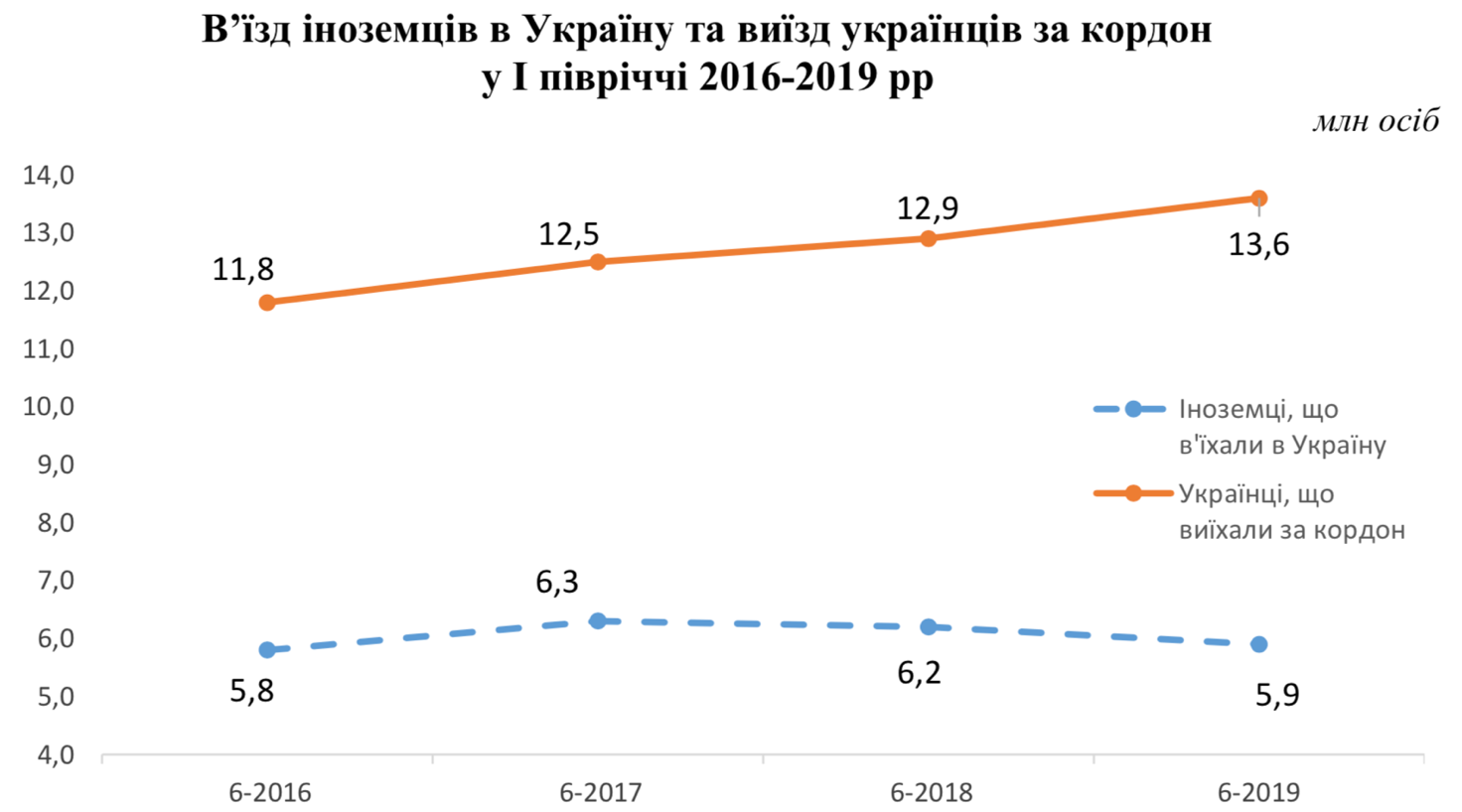 У ІІІ кварталі частка кількості іноземних туристів складає близько 33% від загальної кількості іноземних туристів, які в’їхали протягом року, що пояснюється літнім сезоном і періодом відпусток, у І кв. — 17-18%.Незначне зменшення кількості в’їздів іноземних громадян до України у І півріччі 2019 року, у порівнянні з аналогічним періодом минулого року (-5,6 %), зумовлено зменшенням туристичного потоку з прикордонних країн.   Таблиця 3.1Кількість  іноземних громадян, що перетинали державний кордон України (джерело: складено за [Ошибка! Источник ссылки не найден.])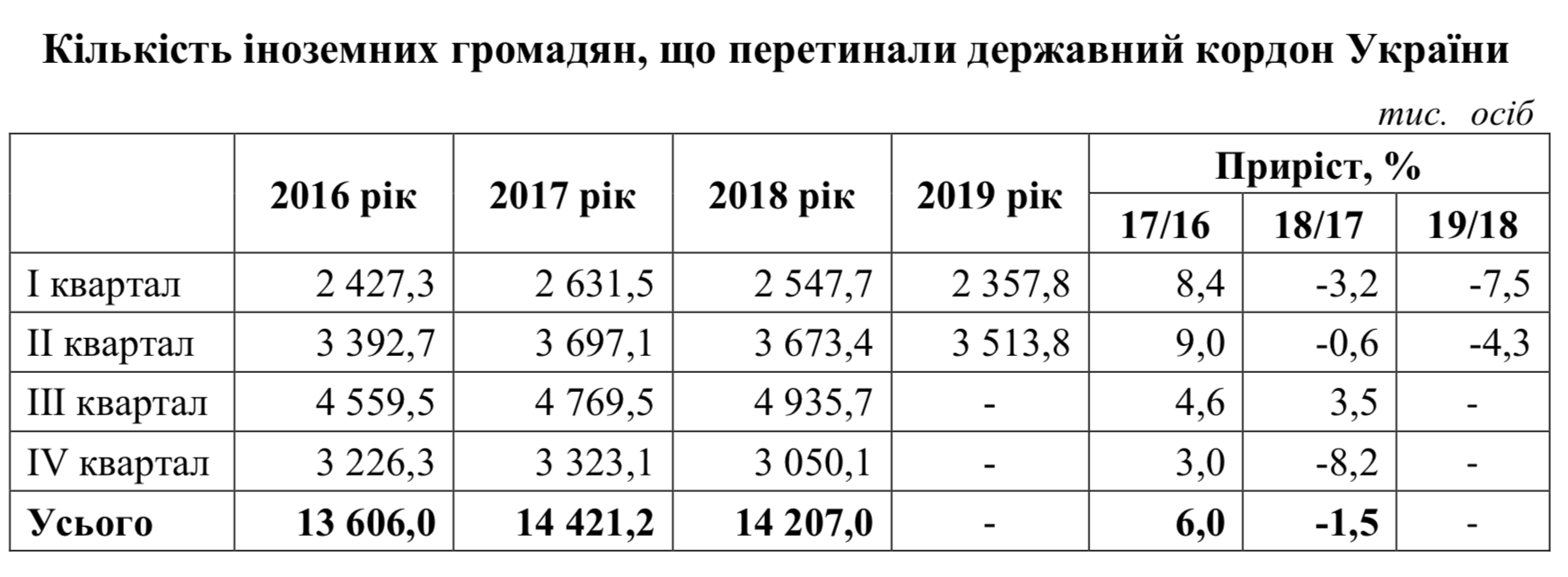 Лідерами за кількістю в’їздів іноземців до України історично залишаються прикордонні країни, частка яких з 2016 року поступово зменшується з 85,5% до 80,7 %, що, серед іншого, пояснюється введенням з 01.01.2018 року змін до Митного кодексу України, що значно обмежують безмитний перетин товарів через кордон (рис.3.2).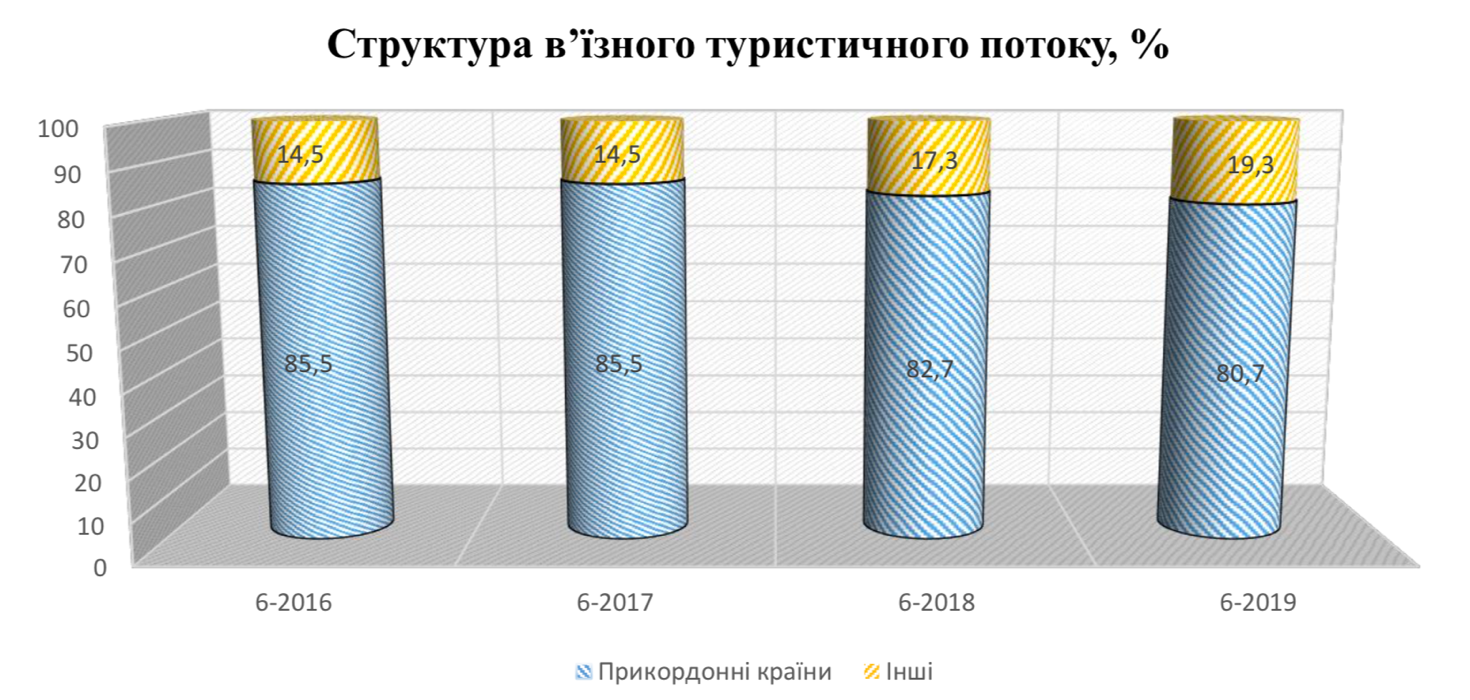 Рисунок 3.2. Структура в’їзного туристичного потоку,  %(джерело: складено за [10])На фоні зменшення у І півріччі 2019 року прикордонного обміну у порівнянні з І півріччям 2018 року, спостерігаються якісні зміни в структурі в’їзного туристичного потоку з неприкордонних країн. Так досягнуто суттєвого зростання потоків з: Литви — на 32,0%, Латвії — 18,1%, Німеччини — 17,5%, Канади — 11,4%, Китаю — 11,1%, а також продовжується тенденція зростання потоків туристів з: Франції – 6,0%, США — 5,6%, Чехії — 5,6%, Італії — 3,9%, Великобританії — 2,7%, Болгарії — 2,4% та відновився потік туристів з Грузії — 4,5%.Проаналізувавши статистичні дані кількості іноземних туристів, обслугованих туроператорами та турагентами, за видами туризму у Карпатському  регіоні, можемо відзначити, що станом на 2018 р. на території Карпатського регіону налічувалось 11 341 іноземних туристів, які придбали туристичні послуги (рис.3.3).Це становило 14,93% від загальної кількості іноземних туристів, обслугованих туроператорами та турагентами, за видами туризму в Україні.Рисунок 3.3. Статистичні дані кількості іноземних туристів, обслугованих туроператорами та турагентами, за видами туризму в Карпатському регіоні (джерело: складено за [10])Можемо виділити області які в більшій мірі  користуються попитом серед іноземних туристів, це Львівська область, масова частка якої складає 67,16%, та Івано-Франківська область, масова частка якої складає 29,92%, від загальної кількості обслугованих іноземних туристів у Карпатському регіоні.Меншим попитом користуються Закарпатська область, масова частка якої складає 1,61%, та Чернівецька область, масова частка якої складає 1,3% відповідно.  Готельна галузь туристичного комплексу Карпатського регіону представлена всіма видами нічліжних закладів для короткотермінового проживання різних форм власності. Характеризуючи матеріальну базу готельного господарства регіону, можна відзначити, що станом на 2018 р. на території Карпатського регіону налічувалось 317 закладів колективного розміщення, в тому числі готелів та аналогічних засобів розміщення. Це становило 6,72% від загальної кількості закладів колективного розміщення в Україні. Частка закладів колективного розміщення Карпатського регіону за областями, які входять до його складу, наведена на рис. 3.4.Рисунок 3.4. Колективні засоби розміщення Карпатського регіону та України у 2018 році(джерело складено за [10])Сучасний стан індустрії розміщення регіону не повністю відповідає вимогам міжнародних стандартів сфери обслуговування. Велика кількість засобів розміщення в регіоні, як і в Україні в цілому, знаходяться в незадовільному стані. Вартість проживання в готелях в 2-3 рази перевищує вартість проживання в готелях аналогічного рівня країн Європи. Досліджено, що такий стан індустрії розміщення, зумовлений неналежним державним регулюванням цієї сфери (відсутній державний орган сертифікації готелів та інших закладів розміщення) та низьким рівнем диференціації готельних послуг (слаборозвинена мережа хостелів, мотелів, кемпінгів).Крім цього, у регіоні існують проблеми недосконалого менеджменту закладів розміщення, відбору і навчання кадрів, які б могли розробляти дієві ринкові стратегії діяльності таких підприємств. Актуальною для регіону є проблема впровадження нових технологій та вдосконалення тих, що вже існують. Вони потребують значних інвестицій, а при сучасній економіко-політичній ситуації в країні це досить проблематично.Неналежний рівень підготовки кадрів для туристичної галузі. В цьому контексті найбільш гострими є декілька аспектів: брак кадрів середньої та нижчої обслуговуючої ланки (у т.ч. зі знанням іноземних мов), аніматорів, стюардів для проведення спортивних заходів, волонтерів; відсутність реєстру гідів, екскурсоводів; недостатня кількість кваліфікованих спеціалістів та викладачів з досвідом стажування або роботи за кордоном з підготовки кадрів для туристичної галузі; не сформованість системи підвищення кваліфікації та перепідготовки кадрів в туристичній галузі.Нами було досліджено, що однією з вагомих причин уповільнення розвитку в’їзного туризму,  є відсутність туристичних представництв України за кордоном. Актуалізується необхідність популяризації України за кордоном з метою поширення інформації серед потенційних туристів про країну, культуру, туристично-рекреаційні ресурси, готелі, транспортне сполучення тощо.Для всіх видів транспорту в Україні є характерним низький рівень якості транспортних послуг. Недостатня кількість місцевих доріг, їх низька якість спричиняє до того, що частина перевезень здійснюється на більш якісних магістральних дорогах, що суттєво збільшує їх завантаженість.Існують також серйозні прогалини в потенціалі міської та сільської транспортної інфраструктури із множинними обмеженнями регіонального транспорту.Розриви між пропозицією інфраструктури та попитом на її послуги збільшуються через її значний знос і недостатнє інвестування. Це свідчить, що суттєво зменшилися можливості держави вирішувати проблеми регіонального розвитку з використанням традиційних методів представлення субвенцій і дотацій з держбюджету. Отже, можемо зробити висновки, що  регіони поставлені в умови фактичного самовиживання, рівень благополуччя залежить від якості роботи регіональної і місцевої влади, їх здатності залучити нові інвестиції і створити нові робочі місця.Отже, нами було виявлено, що  пріоритетними напрямами удосконалення системи ефективного використання транспортного потенціалу Карпатського регіону є: • будівництво нових швидкісних та реконструкція існуючих автомобільних магістралей у межах транспортних коридорів; •   реконструкція автомобільних доріг місцевого значення та збільшення кількості під’їзних шляхів до сільських населених пунктів;•   ефективне використання транспортних вузлів, підвищення їх пропускної спроможності;• реконструкція і модернізація інфраструктури найважливіших залізничних магістралей з метою підвищення швидкості руху.Таким чином, нами досліджено, що в управлінні  розвитком туризму в Карпатському регіоні є певні проблеми. Основним з них є те, що сьогодні є неефективне та нераціональне використання відповідних ресурсів, немає фінансування з боку держави, сьогоднішній рівень розвитку туристичної індустрії не відповідає наявному потенціалу. Це є визначальним питанням, яке має диференційовану структуру, складаючись, у свою чергу, з ряду інших, більш конкретних питань. Так, до останніх можна віднести, насамперед, відсутність розвиненої інфраструктури, низьку якість обслуговування, відсутність якісної реклами та глибинної інформації про готелі, санаторії, тури по країні та послуги, які надаються, на світовому рівні, значний податковий тягар тощо. Тому, нами наведені певні стратегії, з висвітленням їх переваг та недоліків, для поліпшення стану туристичної галузі та удосконалення структури управління розвитку туризму.На думку Ушакова Д.С. [57] одним із важливих принципів впливу на розвиток в'їзного туризму є необхідність управління національним туристичним продуктом, до якого відносять такі основні складові:• формування стратегії розвитку в'їзних туристичних потоків;• управління номенклатурою в'їзних турів;• контроль якості національного туристичного продукту.Він же пропонує застосовувати різні стратегії розвитку в'їзного туризму [57]. Розвиток уже сформованих і конкурентоспроможних туристичних центрів можливо планувати, використовуючи стратегію радіального розвитку. Сутність її полягає в послідовному проходженні приймаючим регіоном ряду етапів.На початковому етапі повинно проводитися максимально можливе поглиблення пропозицій туристичного продукту за рахунок розширення готельної бази, транспортних, екскурсійних та анімаційних послуг, що дозволяє приймати туристів з різним рівнем доходів, котрі здійснюють подорожі будь- якої цільової спрямованості і тривалості.На другому етапі передбачається поступове включення до турпродукту сусідніх (не далі як за 300 км від туристичного центру) туристичних ресурсів чи об'єктів показу як додаткової чи обов'язкової екскурсії (без ночівлі) і подальша популяризація цих об'єктів. Наприклад для Львівської області це Івано-Франківська, Чернівецька, Закарпатська області.Третій етап зводиться до складання комбінованих турів, які передбачають не тільки екскурсійне відвідування, але й туристичне (тобто з ночівлею) безпосередньо в об'єкті показу. Сутність третього етапу полягає в диверсифікації туристичного потоку і можливості його перерозподілу на користь раніше невідомих туристичних центрів, а також у перетворенні туристичного центру в ще більш значний транзитний пункт.На заключному, четвертому, етапі починається автономізація, тобто перетворення раніше маловідомих об'єктів у значні туристичні центри зі своєю власною туристичною інфраструктурою і певним рівнем популярності серед відвідувачів. Далі такі центри починають розширювати свою номенклатуру, формують і популяризують нові об'єкти показу, поступово охоплюючи все більшу територію країни. Вважається, що така стратегія є практично без ризиковою, хоча вона призводить до стрімкого зростання негативного впливу в'їзного і внутрішнього туризму внаслідок значного збільшення кількості прибуттів без забезпечення рівномірності розподілу турпотоку по території.Розвиток транспорту є запорукою інтенсивного туристичного освоєння і використання території. Західний прикордонний Карпатський регіон має добре розгалужену транспортну мережу, що включає залізничний, автомобільний, повітряний і трубопровідний транспорт. Даний регіон межує з 6 європейськими країнами, 4 з яких є членами ЄС. Зокрема:• Закарпатська область межує з Польщею, Словаччиною, Угорщиною та Румунією (облаштовано 16 пунктів пропуску та митних постів, з яких 9 із статусом міжнародних, 6 — міждержавних та 8 пунктів спрощеного переходу; діє міжнародний повітряний пункт перетину кордону — аеропорт «Ужгород»);• Львівська область межує з Республікою Польща (облаштовано 8 міжнародних пунктів перетину кордону, з них 4 автомобільні та 4 залізничні пункти перетину кордону; діє міжнародний повітряний пункт перетину кордону – аеропорт «Львів»);• Івано-Франківська область межує з Румунією (не має облаштованих автомобільних, залізничних чи пішохідних пунктів перетину кордону; діє міжнародний повітряний пункт перетину кордону — аеропорт «Івано- Франківськ»);• Чернівецька область межує з Румунією та Молдовою (облаштовано 19 пунктів перетину кордону, з яких із статусом міжнародних — 10, міждержавних — 1; діє міжнародний повітряний пункт перетину кордону — аеропорт «Чернівці»).Враховуючи, що територією України проходять транснаціональні транспортні коридори, можливо планувати розвиток в'їзного туризму на основі стратегії транспортних коридорів. Аналізуючи карту України, можна виділити декілька таких коридорів, які проходять територією Карпатського регіону, найбільш важливих у стратегічному розвитку туризму: це Транс'європейський міжнародний транспортний коридор № 3, який з'єднує Берлін та Дрезден з Києвом (рис. 3.5) та Транс'європейський міжнародний транспортний коридор № 5, який з'єднує ряд європейських міст зі Львовом (рис. 3.6).Рисунок 3.5. Транс'європейський міжнародний транспортний коридор № 3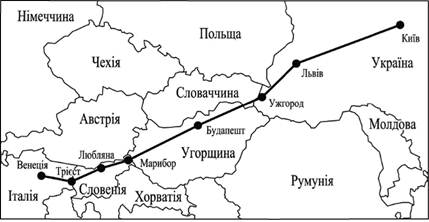 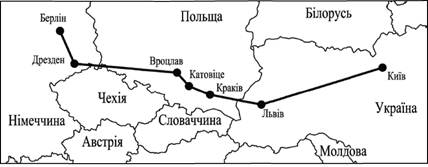 Рисунок 3.6. Транс'європейський міжнародний транспортний коридор № 5Згідно стратегії транспортного коридору необхідно, перш за все, займатися розвитком туристичних центрів, якими, як правило, є великі промислові міста зі значним туристичним потенціалом в середині коридору з наступним охопленням приміських зон і навколишніх населених пунктів. Перевагами даної стратегії є:• наявність розвинутої транспортної і туристичної інфраструктури,• центрів дозвілля, розваг, високо кваліфікованої робочої сили;• можливість залучення іноземного і національного капіталу внаслідок того, що ці території є відомими серед вітчизняних і іноземних споживачів.Недоліком такої стратегії є погіршення екологічних умов і неможливість охопити більш віддалені від доріг території країни.Точкова стратегія розвитку в'їзного туризму оптимальна для таких його видів як сільський, аграрний, екологічний, мисливство, рибальство. Відповідно до неї, розвиток точкового туристичного центру відбувається автономно, без зв'язку з навколишніми територіями. При цьому необхідно вирішити проблему транспортного забезпечення. Як правило, використовуються автомобілі підвищеної прохідності, мала авіація, малотоннажний флот. Наприклад Шацькі озера,  Карпатські гори і т.д. Найбільшою перевагою цієї стратегії є саме сталий розвиток віддалених територій, тобто забезпечення екологічної складової туризму.Ще однією стратегією розвитку є стратегія рекреаційного районування. Вона базується на розвитку в конкретних регіонах України певних видів туризму і типів в'їзних турів, що формує спеціалізовану на прийомі певного контингенту відвідувачів туристичну зону. Найбільш відомими прикладами є розвиток бальнеологічних зон (Трускавецька), спелеологічних (Тернопільська обл.), альпіністичних (с. Дениші Житомирської обл., місцевість в Криму біля селища Форос), пляжного туризму (узбережжя Чорного та Азовського морів), пізнавального (Київ, Чернігів, Львів, Кам'янець- Подільський), замкового туризму (Західна Україна), відвідування парково- палацових комплексів (Умань, Качанівка, Тростянець, Батурин) тощо.Головною ідеєю стратегій рекреаційного районування є спеціалізація туристичної зони на організації турів, у яких вона має конкурентні переваги, і відмова від виробництва (або незначний розвиток порівняно з основним напрямом) і просування непрофільного туристичного продукту.Позитивними моментами даної стратегії є:•  перспективне позиціонування туристичного регіону на туристичній карті світу з певною оптимальною спеціалізацією;• ідентифікація регіону з певним видом туризму у свідомості іноземних споживачів;• концентрація зусиль на роботі з вузьким сегментом споживачів.Вони ж є і негативними моментами, оскільки:• не дозволяють використовувати весь наявний туристичний потенціал;• створюють нерівномірність розподілу туристичних потоків, як правило, дуже залежать від сезонності;• створюють нездорову конкуренцію між регіонами, що надають ідентичні послуги.Проаналізувавши вище викладену інформацію, можемо зробити висновок, що в Карпатському регіоні  можуть застосовуватись усі названі стратегії розвитку національного в'їзного туризму, оскільки всі вони мають свої переваги і недоліки. У той же час, на нашу думку, бажано дотримуватись наступних принципів:• Карпатський регіон повинен розвиватись як регіон всесезонного туризму, що робить можливим наявність широкого спектру туристичних ресурсів;• в'їзні тури не повинні бути тільки вузької спеціалізації, навіть якщо їх організовують регіональні туроператори;• в розподілі в'їзних міжнародних туристичних потоків повинні приймати участь якомога більше туристичних районів;• для досягнення цінових переваг туристичне керівництво  регіонів повинне орієнтуватись на туристичні ринки прикордонних держав (перш за все, країн СНД), оскільки статистичні дані за всі роки незалежності свідчать, що саме туристи із сусідніх країн складають і будуть надалі складати більшість серед споживачів туристичних послуг України.Потрібно розвивати номенклатуру в'їзних турів вшир і вглиб. Під шириною розуміють наявність в пропозиціях вітчизняних туроператорів великої кількості географічних напрямів в'їзного туризму, привабливих для іноземного споживача впродовж усього року. З іншого боку, розширення номенклатури вимагає посилення контролю державних і місцевих органів за підтриманням необхідної якості туристичного продукту, а найбільше — за створенням умов безпеки для приїжджаючих туристів і, в той же час, недопущенням поширення криміналізації, незаконної міграції, контрабанди і інших злочинів, які стимулюються розвитком міжнародного туризму. Глибина номенклатури в'їзних турів визначається можливостями модифікації (можливості зміни окремих характеристик туру) туристичних поїздок в одному напрямку. Для цього можливо змінювати такі його характеристики:• тривалість туристичної поїздки;• умови розміщення під час поїздки;• якість транспортних послуг, що закладені в туристичний пакет;• мету туристичної поїздки.Це дозволить збільшити число туристів, що відрізняються доходами і потребами, збільшить ціновий діапазон туристичної пропозиції, допоможе зростанню конкуренції і спеціалізації між туроператорами, а отже, підвищенню професіоналізму персоналу і якості турпродукту.Отже, проаналізувавши вище викладені дані, можемо зробити висновок, що розроблений нами туристичний продукт посприяє розвитку в’їзного туризму в Карпатському регіоні.3.2 Характерні риси управління розвитком туризму в Карпатському регіоні Потенціал розвитку туризму в Карпатському регіоні  справді значний. Пов'язаний він передусім із тим культурним надбанням, яке залишили після себе покоління людей, що належали до різних народів та етнічних груп, а також із природним середовищем — наявністю місцевостей із лікувальними властивостями, мальовничих ландшафтів.Одним із найважливіших аспектів, що ефективно впливає на функціонування всієї туристичної сфери і діяльність туристичних підприємств зокрема, є інформаційна забезпеченість нормативно-правовими документами. У цілому Законодавство України про туризм складається з Конституції України, Закону України “Про туризм" [7] , Закони України «Про курорти» [15], «Про природно-заповідний фонд України» [16] та Укази Президента України «Про день туризму» [47], «Про основні напрямки розвитку туризму в Україні до 2010 року» [49], «Про підтримку розвитку туризму в Україні» [50], «Про заходи щодо розвитку туризму і курортів в Україні» [48] та інших нормативно-правових актів, виданих відповідно до них. Нормативно-правова база туристичної галузі відіграє провідну роль у підвищенні ефективності діяльності туристичних підприємств, починаючи з державної реєстрації, отримання ліцензій та інших дозволів на початок діяльності й закінчуючи ресурсним забезпеченням і реалізацією туристичного продукту. Характеризуючи регулятивний аспект нормативно-правового забезпечення, складовими якого є адміністративне та економічне регулювання, вважаємо, що саме економічне регулювання передбачає дотримання туристичним підприємством певних нормативів оподаткування, порядку формування активів підприємства та структури джерел їхнього фінансування, правил оцінки й зміни вартості активів. До економічного регулювання можна віднести також антимонопольне регулювання діяльності туристичних підприємств тощо [49, с.55].Розглянемо детальніше інституційну складову управління туристсько-рекреаційною сферою Карпатського регіону. Отже, на національному рівні державну політику в цьому напрямі реалізує Міністерства  економічного розвитку і торгівлі України. Міністерство економічного розвитку і торгівлі України створило Раду туристичних міст і регіонів, затвердило його склад і положення про діяльність.Як відомо, рада є постійно діючим консультативно-дорадчим органом міністерства. Її основні завдання — підготовка пропозицій та рекомендацій щодо формування та підвищення ефективності державної політики у сфері туризму і курортів, розробка та впровадження ефективної моделі управління цієї сфери та ін. До складу ради увійшли керівники місцевих органів влади, органів місцевого самоврядування, уповноважені з питань розвитку туризму і курортів.Управління розвитком туризму на рівні регіонів здійснюються: в Закарпатській області — Головне управління  Зовнішньоекономічних зв’язків, інвестицій та транскордонного співробітництва, в Івано-Франківській області — Первинна профспілкова організація головного управління з питань туризму, євроінтеграції, зовнішніх зв’язків та інвестицій, в Львівській — Департамент розвитку,  в Чернівецькій — Управління інфраструктури та туризму Чернівецької обласної державної адміністрації.Сьогодні функції та повноваження центральних та місцевих органів виконавчої влади та органів місцевого самоврядування щодо розвитку сфери туризму на обласному та районному рівні часто перетинаються, часто відсутня узгодженість та координація запланованих заходів. Наразі Україна перебуває в процесі децентралізації влади. У Концепції реформування місцевого самоврядування та територіальної організації влади в Україні прописані основні проблеми на регіональному та місцевому рівні, а також зазначено про необхідність: розмежування повноважень між органами виконавчої влади та органами місцевого самоврядування на засадах децентралізації влади; запровадження механізму державного контролю за відповідністю рішень органів місцевого самоврядування, а також Конституції та законам України та якістю надання населенню публічних послуг; максимального залучення населення до прийняття управлінських рішень, сприяння розвитку форм прямого народовладдя [36].Отже, можемо зробити висновки, що враховуючи те що створення в органах державної влади та органах місцевого самоврядування структурних підрозділів з питань розвитку туризму має лише рекомендаційний характер, система та структура апарату управління сферою туризму на регіональному та місцевому рівнях в умовах децентралізації влади в Україні є дуже різноманітною, а діяльність її окремих елементів недостатньо узгодженою й характеризується відсутністю злагодженої взаємодії.3.3 Перспективи розвитку туризму в Карпатському регіоніОб’єктивними передумовами віднесення туризму до пріоритетного напряму розвитку Карпатського регіону є:1. Природні умови та особливості рельєфу для розвитку різноманітних активних видів туризму. Гірські райони Карпатського регіону завдяки складному рельєфу мають потужний потенціал для розвитку різних видів активного туризму (гірськолижний туризм, рафтинг, спелеотуризм, альпінізм, пішохідний і спортивний кваліфікаційний туризм, велотуризм, дельтапланеризм, мото- та автотуризм тощо). 2. Вигідне географічне положення прикордонних територій Карпатського регіону у центрі Європи та їх транспортна доступність. Територією Львівської області проходять два міжнародних транспортних коридори. Щільна мережа транспортних шляхів, у тому числі й міжнародного значення, міжнародне авіасполучення, державний кордон з п’ятьма країнами є сприятливими факторами для залучення не лише внутрішніх туристів, але й відпочивальників з багатьох країн світу, у тому числі з країн ЄС. 3. Безвізовий режим в’їзду (до 90 діб протягом 180 діб) в Україну для громадян країн ЄС та низки інших країн світу, у тому числі для тих, що безпосередньо межують з прикордонними районами Карпатського регіону (Польща, Словаччина, Угорщина, Румунія). Це надзвичайно сприятливий фактор розвитку в’їзного туризму, тим більше що у цьому списку є країни, які є найбільшими постачальниками туристів у світі.4. Успішний досвід реалізації спільних транскордонних проектів у сфері туризму в рамках Програми добросусідства Польща-Білорусь-Україна, у яких задіяні прикордонні регіони Західної України.5. Наявність у Карпатського регіоні значної кількості пам’яток історії, культури та архітектури.6. Потужний рекреаційний потенціал західних регіонів України, що створює можливості для розширення пропозиції рекреаційних послуг іноземним споживачам.У Державній стратегії регіонального розвитку України на період до 2020 р. також окреслено пріоритетність транскордонного співробітництва та розвитку прикордонних територій, зокрема реалізація проектів, спрямованих на підвищення рівня соціально-економічного розвитку прикордонних територій, поліпшення їх екологічного стану, розбудову прикордонної інфраструктури, розвиток туризму (у т. ч. для Закарпатського регіону — Львівської, Івано-Франківської, Чернівецької областей).У Закарпатському регіоні пріоритетність розвитку туризму та рекреації визначена у регіональних програмах і стратегіях розвитку.Стратегічним планом розвитку Львівської області до 2020 р. однією з провідних цілей визнано розвиток туризму з операційними завданнями формування нових туристичних продуктів, удосконалення рівня надання туристичних послуг і покращення туристичної промоції.У проекті Стратегії розвитку Львівської області на період до 2027 р. [44], яка була розроблена на підставі Закону України «Про стимулювання розвитку регіонів», з урахуванням Державної стратегії регіонального розвитку України на період до 2020 року та з урахуванням досвіду реалізації Стратегії розвитку Львівщини до 2015 р. стратегічною ціллю також визначено розвиток туристичного і рекреаційного потенціалу. На жаль, обласні програми чітко не окреслюють залучення прикордонних територій у планові завдання та заходи.В Івано-Франківській області пріоритетність туризму визначена у Стратегії економічного та соціального розвитку територій Івано-Франківської області до 2020 р. та Стратегії розвитку та маркетингу туризму Івано-Франківської області (таку стратегію має лише Івано-Франківська область).Отже, можемо зробити висновки, що Карпатський регіон знаходиться на стадії переходу від виходу на міжнародний ринок до зростання — про це свідчить характер динаміки двох основних показників: чисельність обслугованих туристів і обсяги інвестицій. Відбувається поступова акумуляція коштів за рахунок обслуговування внутрішніх туристів, що безумовно потягне за собою подальший розвиток інфраструктури. При цьому існує загроза непропорційного розвитку ринку за моделлю, коли попит не встигатиме за пропозицією. За умови збереження існуючої тенденцї не вкладання коштів у регіональний маркетинг регіональний турпродукт не користуватиметься попитом у іноземних туристів. Відповідно, можна стверджувати, що навіть достатньо швидкий розвиток туристичної інфраструктури та поглиблення диференціації туристичних послуг поки що не є достатніми чинниками для посилення зацікавленості з боку іноземних туристів. На сьогодні слабкою ланкою регіону є відсутність маркетингової підтримки його продукту на світовому ринку, відсутність послідовної комунікаційної політики як на рівні всього регіону, так і на рівні держави.3.4 Маршрут туристичного тура « Незвідані Карпати»Розглянувши всі проблеми, які є на сьогоднішній день в системі управління розвитком в’їзного туризму в Карпатському регіоні та шляхи їх вирішення, нами також була виявлена ще одна проблема, яка полягає в недостатньому асортименті турів саме в Закарпатській області.Актуальність створення нових регіональних турів обумовлена низкою обставин. Рівень розвитку регіонального туризму важливий для кожної людини, але не кожен ще може скористатися пропозицією організованого відпочинку. Регіональний туризм полягає у пізнанні історико-культурних цінностей, обрядів та звичаїв, використанні сприятливих природних факторів, спорту та фізичної культури, а також і в наданні культурно-дозвіллєвих послуг.Уточнимо, що розробка маршрутів, формування турів і різних екскурсійних програм, надання основних і додаткових послуг складають технологію туристичного обслуговування, тобто виробництво конкретного туристського продукту, призначеного для задоволення потреби в туристській послузі. На основі цієї технології розробки турів, нами був розроблений проект принципово нового туристичного продукту «Незвідані Карпати».Проаналізувавши статистичні дані кількості іноземних туристів, обслугованих туроператорами та турагентами, за видами туризму у Карпатському  регіоні, ми визначили, що станом на 2018 р. на території Карпатського регіону налічувалось 11 341 іноземних туристів, які придбали туристичні послуги. Це становило 14,93% від загальної кількості іноземних туристів, обслугованих туроператорами та турагентами, за видами туризму в Україні. Ми дослідили області які в більшій мірі  користуються попитом серед іноземних туристів, це Львівська область, масова частка якої складає 67,16%, та Івано-Франківська область, масова частка якої складає 29,92%, від загальної кількості обслугованих іноземних туристів у Карпатському регіоні. Меншим попитом користуються Закарпатська область, масова частка якої складає 1,61%, та Чернівецька область, масова частка якої складає 1,3% відповідно.  Проаналізувавши результати попереднього дослідження, можна стверджувати про доцільність створення нового туристичного продукту «Незвідані Карпати».Карпатський регіон характеризується значними відмінностями серед інших регіонів України у туристичних пропозиціях. Усі туристичні ресурси  Карпатського регіону можна поділити на дві великі групи: природні й історико-етнокультурні ресурси. Цей регіон налічує комплекс унікальних рекреаційних ресурсів, які сприяють оздоровленню туристів. Карпатський регіон належить до найбагатших в Україні територій на пам'ятки історії та культури, найстаріші з яких розташовані в районі Дністра та Закарпаття.Отже, зважаючи на зазначене, створення  цього туру є актуальним.Вид туру: культурно-пізнавальний, рекреаційний.Тривалість: 5 днів.Таблиця 3.2Класифікація туристичного маршруту «Незвідані Карпати»          Тур  розрахований на: на всі вікові категоріїМета туру: ознайомити туристів з основними культурно-історичними пам’ятками та рекреаційної базою Карпатського регіону.План туру1 день Виїзд зі Львова (09:00) — Чинадієво (екскурсія замком Сент-Міклош) — Мукачево (обід) — Косино (купання в термальному басейні) –– Берегівський р-н. село Бене Садиба "Ільди"  (ночівля в садибах сільського зеленого туризму, поселення о 20:30).2 деньСніданок і виїзд (08:00) — Велятин (купання в термальному басейні) – Хуст (екскурсія містом, фабрика капелюхів, страусина ферма, обід) — Берегівське вулканічне низькогір’я (дегустація вин) — Берегівський р-н. (повернення в садиби о 20:30, вечеря) село Бене Садиба "Ільди".3 деньСніданок і виїзд (08:00) — Мукачево (екскурсія центральною частиною міста або замком) — Барвінок (купання в термальному басейні) — Невицьке (обід та огляд замку) — Перечин (вечеря-дегустація 15 автентичних закарпатських страв з веселими гудаками) —  Вишка (поселення в готель о 19:30) Міні-готель «КРАСІЯ РЕЗОРТ».4 деньСніданок і виїзд (08:00) — Вишка (підйом канатно-крісельною дорогою на гору Красія) — Лумшори (купання в чанах) — Тур’ї Ремети (обід) — Воєводино (прогулянка парком) — Перечин (дегустація сирів) — Кострина (огляд дерев’яної церкви) — Вишка (повернення в готель, вечеря) Міні-готель «КРАСІЯ РЕЗОРТ».5 деньСніданок і виїзд (08:00) — Ужок (огляд церкви і SPA-комплекс) — Матків (церква) — Коростів (обід) — Кам’янка (огляд водоспаду) — Урич (музей і наскельна фортеця) — Львів (повернення о 22:30).Детальний опис туристичних об’єктів:Чинадієво. Посеред старовинного містечка Сент-Міклош розташований похмурий середньовічний замок барона Перені (XIV ст.), з цікавим інтер’єром, потаємним ходом та спальнею мужньої Ілони Зріні, в якій вона зустрічалася з графом Імре Текелі, через це його ще називають «Замок кохання». Врятував споруду художник Йосиф Бартош, який взяв її в концесію і реставрує.Косино. Супер-сучасний відпочинковий комплекс “Термальні води Косино”, розташований у дубовому гаю, має 5 басейнів, 7 саун, середня температура в термальних басейнах + 41 °C. Гордістю комплексу є найбільші в України фонтани-джакузі з “кавою”, “вином”, “пивом”, “паленкою” та фонтан-ілюзія “Золотий кран здоров’я” висотою 15,5 метра. Відпочинок тут подобається дорослим і дітям, а також приносить користь здоров’ю.Велятин. Тут серед мальовничих вулканічних гір здавна б’ють джерела термальних вод, на базі яких цілорічно діє сучасний та комфортний туристичний комплекс “Теплі води”. Місцева вода піднімається з глибини 1000 метрів, має температуру понад 36 градусів, у 33 рази вищу мінералізацію за морську та славиться великим вмістом йоду і брому. На вас чекають 3 термальні, 2 мінеральні та 5 прісних басейнів, де крім оздоровлення можна отримати великий заряд позитиву та задоволення.Хуст. Столиця Карпатської України, що знаходиться на перехресті рік Тиси і Ріки, над містом височать живописні руїни неприступного і нездоланного колись Хустського замку (ХІ-ХVІ ст.). У місті можна прогулятися чеським кварталом та оглянути перлину закарпатського сакрального будівництва Єлизаветську церкву, зараз протестантський храм (XIІІ ст.). Недалеко від центру Хуста знаходиться страусина ферма, в якій живуть ці найбільші сучасні птахи світу. Дорослі особини цього виду можуть досягати висоти 2,7 м. та важити до 130 кг.Всі модниці, завжди мріють потрапити на Хустську фабрику фетрових головних уборів “Хуст-фільц”, адже тур один із найбільших у Європі асортимент капелюшків. Головні убори цієї фабрики носять відомі політики, зірки шоубізнесу,  ви знайдете свій капелюшок, який підкреслить ваш шарм і красу.Берегівське вулканічне низькогір’я. Околиці Берегова здавна на весь світ славляться своїми винами, які мають чудовий аромат і велике багатство смакових властивостей. Це завдяки вулканічним породам, на яких росте виноград та енергії сонця, адже саме тут найбільше сонячних днів у Закарпатті.Мукачево-місто. Замість потужного замку в Мукачевому, пропонуємо Вам оглянути каплицю св. Мартина (XIV ст.), палац Ракоці (1663р.) та прекрасну зелену ратушу (1903р.). А хто хоче, щоб його життя було солодким, як мед, то треба лише потерти бронзову вишню на першому в Україні пам’ятнику учню кондитера.Мукачево-замок. Тут на одинокій вулканічній горі знаходиться найпотужніша фортеця в Україні — замок “Паланок” (XIV ст.), який спорудив князь Федір Корятович, а овіяла героїчною славою княгиня Ілона Зріні.Барвінок. Неподалік Ужгорода в оточенні Карпат із самого серця землі піднімаються термальні води і приносять здоров’я та радість для гостей відпочинкового комплексу “Золота гора”. На Вас чекають чотири сучасні термальні басейни із температурами вод 29 та 39 градусів в приміщенні та на відкритому просторі. Вода є надзвичайно корисна і за своїм складом схожа за термальні води найкращих курортів Франції, Німеччини та Чехії.Невицьке. Посеред лісу над мальовничою долиною річки Уж височіють руїни славного колись на все Закарпаття Невицького замку (ХІV ст.), який, за легендою, служив колись укриттям для жінок і дівчат, він ще й досі вражає своєю величчю і розмірами.Перечин-Підкова. Щоб пізнати Закарпаття на смак, то запрошуємо у культову корчму “Підкова” м. Перечин, де проведемо вечерю-дегустацію, під час якої Ви посмакуєте найцікавішими закарпатськими стравами, та послухаєте гру та спів місцевих гудаків (музикантів). Пропоноване меню:• шовдарь (копчений свинячий окіст), • попрігашка (три види сала), керезет (сирна намазанка), • пікниця (домашня ковбаса), • квашенина (парадички-помідори, вогурки, гливи, капуста), • заправлена пасоля (зупа із фасолі, підбивана сметаною), • банош, страпачки із грибнов омачков (картопляні галушки із підливкою),• печені на вогньові кромплі (картопля печена), • колочена пасоля (фасоля із засмажкою), • свіжина по-домашньому, гурка (ковбаса із начинкою), • палачінка з лекваром (млинець із повидлом),• сливовиця (весела закарпатська водичка), хліб, узвар.Вишка. Серед мальовничих полонинських Карпат розташований курорт “Красія”. Щоб побачити чарівні пейзажі гірських хребтів і вершин та незайману карпатську природу можна піднятися канатно-крісельною дорогою на гору Красія (1036м).Лумшори. У підніжжя Полонинського хребта українських Карпат знаходиться бальнеологічний курорт Лумшори, який відомий ще з XVII ст. У ньому тісно переплелися райської краси природа і елементи пекла – величезні металеві чани, в яких Вас варитимуть на повільному вогні в мінеральній сірководневій воді. Для більшої насолоди можна чергувати “варіння” в чані і купання в холодній воді. Такий відпочинок окрім незабутніх вражень приводить до оздоровлення опорно-рухового апарату і омолоджує організм на десять років.Курорт “Воєводино”. Один із найгарніших парків Закарпаття чудово поєднав у собі дивовижну красу Карпат та витончене паркове мистецтво. Гостей парку заворожують гладь озера на фоні гір, міст чотирьох євангелістів та кельтський сад із календарем друїдів. Парк надзвичайно гарний в усі пори року, а прогулянка його алеями заспокоює та додає життєвих сил.Перечин. У цьому карпатському містечку діє сироварня “Перечинська мануфактура”, яка виготовляє якісний натуральний сир із коров’ячого молока. Місцеві сировари багато експериментують, тому мають надзвичайно великий вибір сирів, які можуть задовольнити смаки найвибагливіших гурманів.Кострина. Окрасою села є дерев’яна церква св. Покрови (1645р.), яку збудували у с. Сянки, що на Львівщині і в 1703р. привезли на теперішнє місце.Ужок. Відомий у минулому бальнеологічний курорт, розташований на межі трьох країн біля мальовничого карпатського перевалу, зараз відомий на весь світ шедевром бойківської сакральної архітектури – церквою св. Михайла (1745р.), котра є одною із найвизначніших дерев’яних храмів України та занесена в список всесвітньої спадщини ЮНЕСКО. Село здавна славилося лікувальними водами, оздоровитися ними можна у оздоровчому комплексі “Ужанські купелі”. Шановним гостям тут пропонують відпочити та поповнити сили в трьох чанах із мінеральною водою, руській бані з гідромасажною бочкою, турецькому хамамі із джакузі, фінській сауні та японській бані.Матків. У цьому карпатському селі знаходиться один з кращих дерев’яних храмів світу, шедевр бойківської сакральної архітектури — церква Собору Пресвятої Богородиці (1838р.), яка занесена в список всесвітньої спадщини ЮНЕСКО.Кам’янецький водоспад. Кам’янецький водоспад — диво природи, це каскад водоспадів висотою 7 метрів, який знаходиться в Національному природному парку “Сколівські Бескиди”. Вважається, що якщо дівчина зранку скупається у водоспаді, то протягом року вдало вийде заміж.Урич-Тустань. Державний історико-культурний заповідник “Тустань” — одне з найгарніших і наймальовничіших місць в Україні. Це гряда каменів-пісковиків у вигляді скель посеред Карпат, які утворилися 25 млн. років тому і створили мальовничий комплекс екзотичних форм і витворів. Тустань була важливим стратегічним пунктом і входила у єдину систему Карпатської лінії оборони південно-західних кордонів Київської Русі, а потім Руського королівства. У ІХ-ХІІІ ст. на скелях був оборонний комплекс, митниця і місто-фортеця, центральна частина укріплень займала 3 гектари.У вартість туру входить: проїзд комфортабельним автобусом, проживання (4 ночі), супровід гіда-трансфермена, страхування на час подорожі. У вартість не входять і додатково оплачуються: харчування, вхідні квитки в туристичні об’єкти та дегустації.Вартість вхідних квитків в туристичні об’єкти та дегустації:• замок “Сент-Міклош”: добровільна пожертва;• термальний басейн “Косино”: загальний —  400-450 грн., учасники АТО — 300 грн., діти зростом до 150 см. — безкоштовно, оренда шафки — 50 грн.;• термальний басейн у Велятино (2 години): загальний, студенти — 200 грн., пенсіонери від 60 років — 160 грн., діти зростом до 140см. — 100 грн., діти до 3-х років та учасники АТО — безкоштовно;• страусина ферма у Хусті: загальний, пенсійний, студентський — 30 грн., діти до 12 років — 20 грн.;• дегустація вин: 60 грн., екскурсія без споживання вина 30 грн.;• Мукачівський замок: загальний — 40 грн., студенти і пенсіонери — 30 грн., учні до 14 років — 20 грн.;• термальний басейн “Золота гора” (2 години): загальний — 250 грн., діти зростом до 150 см. — 125 грн., діти зростом до 110 см. — безкоштовно;• дегустація 15 автентичних закарпатських страв: 150 грн.• підйом на крісельно-канатній дорозі на гору Красія (в обидві сторони): загальний, студентський — 200 грн., пенсіонери та діти до 12 років — 140 грн.;• купання в чанах з мінеральною водою с. Лумшори: 140 грн., діти до 12 років — 90 грн.;•  екскурсія та дегустація сирів у “Перечинській мануфактурі”: загальний, пенсійний, студентський, учні — 65 грн.;• відпочинково-оздоровчі процедури в “Ужанських купелях”: загальний, пенсійний, студентський — 120 грн., учні — 80 грн.;• водоспад Кам’янка Національного парку «Сколівські Бескиди»: загальний, пенсійний, студентський — 10 грн., школярі — 5 грн.;• вхід на територію наскельної фортеці «Тустань» та музей «історія Тустані»: загальний — 52 грн., студенти, школярі, пенсіонери — 26 грн.Проживання:1-2 ніч: відбувається в затишних садибах сільського туризму Берегівського району, село Бене Садиба «Ільди» 120грн/добу/чол.3-4 ніч: відбувається у селі Вишка (Великоберезнянського району), міні-готель «Красія Резорт» 300грн/добу/чол.Харчування (орієнтовні ціни): сніданки — 60-65 грн., обіди 90-95 грн., вечері 80-90 грн.Калькуляція вартості туру «Незвідані Карпати»Оскільки тур «Незвідані Карпати» виступає у формі пакета туристичних послуг, розрахованого на групу туристів з 15 осіб, то калькуляція його собівартості має ряд особливостей, пов’язаних з тим, що в туристичну групу входить, крім туристів, гід-трансфермен, що супроводжує цю групу на конкретному маршруті.З урахуванням гіда-трансфермена туристичної групи визначаємо собівартість усього пакета туристичних послуг на групу туристів і на одного туриста. Ця собівартість включає вартість проживання, витрати на транспортування, страховку, поїздку гіда-трансфермена, комісійну винагороду турагентів.          Розрахунок собівартості здійснюємо спочатку за основною діяльністю, тобто відповідно до пакета послуг на групу туристів у цілому, а потім визначаємо собівартість у розрахунку на одного туриста і встановлюємо ціну послуг, передбачених туристичною путівкою (ваучером) [42].Розрахуємо собівартість послуг, включених до тур пакета (С).С = послуги гіда-трансфермена с урахуванням ночівель (3800 грн.) + проживання в готелі 4 доби (12600 грн.) + оренда автобуса (15000 грн.) + туристичне страхування (6000 грн.)= 37400 грн.Для розрахунків ціни (Ц) пакета послуг одного туриста використовуємоформулу:Ц = (С + П - Зн + РКзб +ПДВ) / Ч тур де С - собівартість послуг, включених до турпакета;П - планова сума прибутку підприємства-туроператора(23%);Зн - сума знижок, наданих туристам туроператором(3%);РКзб - рівень комісійного збору, % до оптової ціни турпакета(10%); Чтур - кількість туристів у групі.Ц= (37400+8602-1122+4488+9874)=	59242/15=3950грнОтже, вартість створеного туру  з орендою комфортабельного автобуса, проживанням (4 ночі), супроводом гіда-трансфермена, страхуванням на час подорожі становитиме близько 3950 гривень, що складає 169,42 дол. відповідно.ВИСНОВКИУ дипломній роботі вирішено науково-практичне завдання щодо  удосконалення системи управління розвитком в’їзного туризму в Карпатському регіоні. Виконане дослідження дозволяє сформулювати ряд висновків та пропозицій теоретичного, методичного й прикладного змісту.1. Отже, нами виявлено, що туризм сьогодні вважається одним із перспективних напрямків соціально-економічного розвитку країни, регіонів, міст.Аналіз розвитку туризму в Україні показує, що туристичне господарство поступово розвивається, хоча не характеризується стабільним зростанням. Одночасно, в нашій країні існують всі передумови для розвитку туризму. Суттєвий вплив мають міжнародні відносини для розвитку галузі туризму. За допомогою міжнародної співпраці здійснюється технічне співробітництво в галузі туризму, включаючи обмін туристичною інформацією та створення загальносвітової системи туристичної інформації, та забезпечення свободи пересування туристів, тобто спрощення паспортних, візових, митних та інших туристичних формальностей. Фактором, що суттєво впливає на розвиток в'їзного туризму, є його нормативно-правове забезпечення: візовий та прикордонно-митний режим, рівень міграційних обмежень, система прав та гарантій туристів.Також, можемо зазначити, що діяльність в’їзного туризму  та розвиток будуть неможливі, безперспективні та неприбуткові без допомоги та підтримки державних органів влади, які повинні чітко регулювати, сприяти та допомагати, щоб туристична галузь та в’їзний туризм приносили великий дохід у державну казну. Для цього державні туристичні органи влади повинні нормалізувати структуру управління, приймати нові, оновлювати старі закони, спрощувати митний та візовий контроль, щоб туристам було просто, швидко, доступно та безпечно відвідувати Україну.2. Надано оцінку щодо стану культурно-історичних та туристичних ресурсів Карпатського регіону. Карпатський регіон належить до найбагатших в Україні територій на пам'ятки історії та культури.  Карпатський регіон характеризується значними відмінностями серед інших регіонів України у туристичних пропозиціях. Усі туристичні ресурси Українських Карпат, на нашу думку, можна поділити на дві великі групи: природні й історико-етнокультурні ресурси.Туризм у Карпатському регіоні — це один із видів активного відпочинку, оздоровлення, а також пізнання історичної спадщини регіону. Карпатський регіон має розвинутий оздоровчо-відпочинковий комплекс, який складає 242 заклади санаторно-курортного лікування й організованого відпочинку населення, потужну гірськолижну базу та різноманітні форми туризму, зокрема культурологічний, спеціалізований, релігійний, еко- та агротуризм.Наше дослідження показало, що туризм являється однією з найбільш перспективних галузей економіки Карпатського регіону, тому що  має об’єктивні і вагомі передумови для її розвитку: природно-кліматичний потенціал, мальовничі ландшафти, чисте повітря, цілющі мінеральні води, привабливі туристичні маршрути, збережені національні традиції і фольклор, архітектурні пам’ятки, рекреаційні можливості. Тобто, Карпатський регіон має великий потенціал для розвитку всіх видів сучасного туризму та в’їзного туризму зокрема.3. Нами досліджено, що в управлінні  розвитком туризму в Карпатському регіоні є певні проблеми. Основним з них є те, що сьогодні є неефективне та нераціональне використання відповідних ресурсів, немає фінансування з боку держави, сьогоднішній рівень розвитку туристичної індустрії не відповідає наявному потенціалу. Це є визначальним питанням, яке має диференційовану структуру, складаючись, у свою чергу, з ряду інших, більш конкретних питань. Так, до останніх можна віднести, насамперед, відсутність розвиненої інфраструктури, низьку якість обслуговування, відсутність якісної реклами та глибинної інформації про готелі, санаторії, тури по країні та послуги, які надаються, на світовому рівні, значний податковий тягар тощо. На практичному рівні невирішеними залишаються питання  щодо недосконалості управління сферою туризму з боку місцевих органів самоврядування, невикористання потенціалу регіону в повній мірі. Необхідно поступово вносити зміни у законодавство, забезпечити здійснення реформ у сферах управління регіонального розвитку.Тому, нами наведені певні стратегії, з висвітленням їх переваг та недоліків, для поліпшення стану туристичної галузі та удосконалення структури управління розвитку туризму. Розроблено заходи щодо покращення умов розвитку в’їзного туризму в Карпатському регіоні.4. На основі туристичних ресурсів Закарпатського регіону  розроблено принципово новий туристичний маршрут «Незвідані Карпати», розрахований на іноземних туристів. Цей регіон налічує комплекс унікальних рекреаційних ресурсів, які сприяють оздоровленню туристів. На Карпатський регіон припадає значна кількість в Україні пам'яток історії та культури, найстаріші з яких розташовані в районі Дністра та Закарпаття. Виявлена проблема, щодо недостатнього асортименту турів в деяких областях Карпатського регіону.Метою цього туру є розширення асортименту туристичних маршрутів на обласному і регіональному рівнях, а також активізувати невідомі загалу туристично-рекреаційні об’єкти.В турі «Незвідані Карпати представлені такі туристично-рекреаційні місця як  замок Сент-Міклош (Чинадієво), замок у Невицькому, Мукачевський замок, дерев’яна церква у Кострино, музей і наскельна фортеця в Уричі, незвичайної краси парк у Воєводино, водоспад у Кам’янці, термальні басейни у Косино, Велятині, Барвінку, купання в чанах(Лушмори) та ін.Це п’ятиденний тур, що включає культурно-історичні пам’ятки та об’єкти рекреаційного характеру. Туристи зможуть познайомитися з культурою, звичаями, традиціями та оздоровчими процедурами Карпатського регіону. Список використаних джерелАбалкін Л. Назревшие пермены / Леонид Абалкин. // Вопросы экономики. – 1998. – С. 63. Азар В. И. Экономика и организация туризма / В. И. Азар. – М: Профиздат, 1993.– 214 с.Александрова А. Ю. Международный туризм / А. Ю. Александрова. – Москва: Аспект-Пресс, 2002. – 470 с.Бейдик О. О. Рекреаційно-туристські ресурси України: методологія та методика аналізу, термінологія, районування./ О.О. Бейдик − Київ: Промінь, 2001. – 395 с.В.Ф. Семенова Управління регіональним розвитком туризму / В.Ф. Семенова.  – Одеса:КПУ, 2011. - 225 с. Восколович Н.А. Маркетинг туристских услуг./ Н.А. Восколович − Москва: Теис, 2002. –167 с.Географічна енциклопедія України: У 3-х т. − Київ, 1989-1993. – 123 с.Герасименко В. Г. Основы туристского бизнеса / В. Г. Герасименко. – Одесса: Черноморье, 1997. – 160 с.Громило С. Ідея гармонії і краси в житті з природою. Туристські маршрути України. − //Краєзнавство. Географія. Туризм.-2003. − №21-23. − С. 3-20.Данилишин Б. Научно-инновационное обеспечение устойчивого экрномического развития Украины / Б.Данилишин, В.Чижова // Экономика Украины. – 2004. - № 3. 10с. Державна служба статистики [Електронний ресурс] – Режим доступу до ресурсу: http://www.ukrstat.gov.ua.Дідик Я. М. Рекреаційні ресурси та рекреаційна система / Я. М. Дідик. // Актуальні проблеми економіки. – 2008. – С. 160.Домбровська С. Н. Державне регулювання туристичної галузі України: монографія / С. Н. Домбровська, О. М. Білотіл, А. Л. Помаза-Пономаренко. – Харків: НУЦЗУ, 2, 2016. – 196 с. Дядечко Л. П. Економіка туристичного бізнесу / Л. П. Дядечко. – Київ: Центр учбової літератури, 2007. – 224 с. – (Навчальний посібник).Євдокименко В.К. Регіональна політика розвитку туризму (Методологія формування, механізм реалізації) / В.К.Євдокименко. – Чернівці: Прут, 1995. - 288с.Закон України «Про курорти» від 05.10.2000 р. №2026-III [Електронний ресурс]. – Режим доступу до ресурсу: http://zakon4.rada.gov.ua/laws/show/2026-14 Закон України «Про природно-заповідний фонд України»: від 16.06.1992 р. №2456-XII [Електронний ресурс]. – Режим доступу до ресурсу: http://zakon4.rada.gov. ua/laws/show/2456-12 Закон України «Про туризм» від 15.09.1995 № 324/95-ВР [Електронний ресурс]. – 1995. – Режим доступу до ресурсу: https://zakon.rada.gov.ua/laws/show/324/95-вр.Кабушкин Н. И. Менеджмент в туризме / Н. И. Кабушкин. – Минск: БГЭУ, 1999. – 644 с.Кадацька Ю. А. Маркетинг туризма [Електронний ресурс] / Ю. А. Кадацька. – 2007. – Режим доступу до ресурсу: /tourism-book.com/books/book-29/chapter-1346/.Карташевська І. Ф. «Організація підприємницької діяльності у туризмі» / І. Ф. Карташевська, І. М. Білецька, О. В. Плугар. // Навчальний посібник. – 2011. – С. с.43.Квартальнов В. А. Туризм: теория и практика. / В. А. Квартальнов. – Москва: Финансы и статистика, 1998. – 384 с.Кифяк В. Ф. Організація туризму / В. Ф. Кифяк. – Чернівці: Книги – ХХІ, 2008. – 334 с. – (Навчальний посібник). Козырева В.М Экономика туризма / Козырева В.М. − Москва: Финансы и статистика, 2001. – 312 с.Кравчук І. Державне регулювання розвитку туризму: зарубіжний досвід та перспективи впровадження / І. Кравчук. // Вісник Львівського національного університету. – 2008. – №24. – С. 141.Любіцева О. О. Ринок туристичних послуг / О. О. Любіцева. – Київ: Альтерпрес, 2002. – 436 с.М. Кеннет  Стимулирование международного туризма в ХХІ веке./ М. Кеннет – Москва: Финансы и статистика, 2003. – 240 с.Мазур Ф. Ф. Соціально-економічні умови розвитку рекреаційної індустрії (на прикладі Карпатського регіону) / Ф. Ф. Мазур. – Київ: Центр учбової літератури, 2005. – 96 с. – (Навчальний посібник).Мальська М. П. Основи туристичного бізнесу / М. П. Мальська, В. В. Худо, В. І. Цибух. – Київ: Центр навчальної літератури, 2004. – 272 с. – (Навчальний посібник).Михайловський М. О. В’їзний туризм / М. О. Михайловський, П. Ф. Коваль, Н. О. Алєшугіна. – Ніжин: Лук’яненко, 2010. – 304 с. – (Навчальний посібник).Новини Верховної Ради України. // Київ. – 1995. – С. 241.Олійник О. Туризм в Україні має перспективи / О. Олійник. // Урядовий кур’єр. – 2007. – С. 61.Опанасюк Н. А. Конституційно-правові основи туризму в Україні [Електронний ресурс] / Н. А. Опанасюк // Інститут держави і прав ім. В.М.Корецького. – 2012. – Режим доступу до ресурсу: http://tourlib.net/aref_tourism/opanasuk.htm.Остапчук В. В. Історія туризму / В. В. Остапчук, П. Ф. Коваль, Г. П. Андрєєва. – Ніжин: НДУ ім. Миколи Гоголя, 2008. – 143 с. – (Навчальний посібник).Офіційний сайт Верховної Ради України [Електронний ресурс] – Режим доступу до ресурсу: zakon.rada.gov.ua/cgibin/laws/main.cgi?nreg=2068-2010- %F0.Папирян Г.А. Экономика туризма / Г.А. Папирян. - Москва: Финансы и статистика, 2000. - 208 c.Про схвалення Концепції реформування місцевого самоврядування та територіальної організації влади в Україні : Постанова Кабінету Міністрів України від 1 квіт. 2014 р. №333-р. – Режим доступу до ресурсу: http://zakon.rada.gov.ua/laws/show/333-2014-%D1%80#n8 Професійна юридична система, словник законодавчих термінів [Електронний ресурс] –  Режим доступу до ресурсу: http://zakon.nau.ua/doc/?uid=1078.14233.0Рекреаційна політика в Карпатському регіоні: принципи формування, шляхи реалізації / М. В.Копач, В. С. Кравців, В. К. Євдокименко, М. М. Габрель. – Чернівці: Прут, 1995. – 72 с.Розвиток туристичного бізнесу регіону / І. М. Школа, Т. М. Ореховська, О. П. Корольчу. – Чернівці: Книги ХХІ, 2007. – 292 с. – (Навчальний посібник).Романов А. А. География туризма / А. А. Романов, Р. Г. Саакянц. – Москва: Географ, 2002. – 343 с.Рутинський М. Й. Туристичний комплекс Карпатського регіону України / М. Й. Рутинський, О. В. Стецюк. – Чернівці: Книги – XXI, 2008. – 440 с.Смаль I.B. Основи географії рекреації та туризму / І.В. Смаль. - Ніжин : НДПУ, 2014. - 105 с.Соловйова О. Організаційний механізм державного управління розвитком ринку рекреаційних послуг (Європейський досвід) [Електронний ресурс] / О. Соловйова. - Режим доступу до ресурсу: http://tourlib.net/statti_ukr/solovjova2.htm. Стратегія розвитку Львівської області на період до 2027 року (Проект). [Електронний ресурс] / Львівська державна адміністрація. – Режим доступу до ресурсу : http://loda.gov.ua/strategiya_rozvytku_2027  Ткаченко Т.І. Сталий розвиток туризму: теорія, методологія, реалії бізнесу : монографія / Т.І. Ткаченко – Київ:НТЕУ ,2006. – 537 с.Туризм в Україні – Київ: Держкомстат, 2008. – 217 с.Указ Президента України «Про день туризму» від 21.09.1998 р. №1047/98 [Електронний ресурс]. – Режим доступу до ресурсу: http://zakon4.rada.gov.ua/laws/ show/1047/98. Указ Президента України «Про заходи щодо розвитку туризму і курортів Україні» від 21.02.2007 р. №136/2007 [Електронний ресурс]. – Режим доступу до ресурсу: http://zakon4.rada.gov.ua/laws/show/136/2007 Указ Президента України «Про основні напрями розвитку туризму в Україні до 2010 року» від 10.08.1999 р. №973/99 [Електронний ресурс]. – Режим доступу до ресурсу: http://zakon4.rada.gov.ua/laws/show/973/99 Указ Президента України «Про підтримку розвитку туризму в Україні» від 02.03.2001 р. №127/2001 [Електронний ресурс]. – Режим доступу до ресурсу: http://  zakon4.rada.gov.ua/laws/show/127/2001.Устименко Л. М.  Iсторія туризму / Устименко Л. М.  – Київ: Альтерпрес, 2005. – 320 с.Ушаков Д.С. Технологии вьездного туризма / Д.С.Ушаков. - Москва:МарТ, 2006. - 384с. Федорченко В.К. Історія туризму в Україні / Федорченко В.К. – Київ: Вища школа, 2002. – 195с.Черчик Л. Інституційні зміни в умовах становлення ринку рекреаційних ресурсів / Л. Черчик. // Економіка України. – 2006. – С. 112. Школа І.М. Менеджмент туристичної індустрії / Школа І.М. – Чернівці: ЧТЕІ КНЕУ, 2003. – 662 с. Энциклопедия туризма: Справочник. – Москва: Финансы и статистика, 2003. – 368 с.Burns Peter. Tourism: A New Perspective / Peter Burns, Holden Andrew. – London: Prentice Hall, 1995. – 239 p.Goeldner Charles R. Tourism: Principles, Practices, Philosophies / R. Charles Goeldner, J. R. Ritchie: [9th ed.]. – N.-Y.: John Wiley and Sons, Inc., 2002.Tкаченко, О. Право користуватися природними ресурсами рекреаційних зон / О. Ткаченко // Право України. – 1999. – № 5. – С. 93The Contribution of Sustainable Tourism to Economic Growth and Employment [Електронний ресурс]. – Режим доступу до ресурсу: https://www.ncbi.nlm.nih.gov/pmc/articles/PMC6801594/The role of tourism in sustainable economic development [Електронний ресурс]. – Режим доступу до ресурсу: https://ideas.repec.org/p/wiw/wiwrsa/ersa03p84.htmlUkrainian Places of Interest [Електронний ресурс]. – Режим доступу до ресурсу: https://www.native-english.ru/topics/ukrainian-places-of-interestДЕРЖАВНИЙ ВИЩІЙ НАВЧАЛЬНИЙ ЗАКЛАДЗАПОРІЗЬКИЙ НАЦІОНАЛЬНИЙ УНІВЕРСИТЕТМІНІСТЕРСТВА ОСВІТИ І НАУКИ УКРАЇНИФакультет фізичного вихованняКафедра туризмуДОДАТКИНа тему: «Управління розвитком в’їзного туризму в Карпатському регіоні» «Management of inbound tourism development in the Carpathian region»Виконала: студентка 2 курсу, групи 8.2428зСпеціальності 242 ТуризмКоловська Ю.О.Керівник: проф., д.п.н. Маковецька Н.В.Рецензент: к.ф.н. Товстоп’ятко Ф.Ф.Запоріжжя 2019Додаток АУмови розвитку туризмуДодаток БЗАКОН УКРАЇНИПро туризм(Відомості Верховної Ради України (ВВР), 1995, N 31, ст.241) ( Вводиться в дію Постановою ВРN 325/95-ВР від 15.09.95, ВВР, 1995, N 31, ст.242 )( Із змінами, внесеними згідно із ЗакономN 2470-III ( 2470-14 ) від 29.05.2001, ВВР, 2001, N 32, ст.172 )( В редакції ЗаконуN 1282-IV ( 1282-15 ) від 18.11.2003, ВВР, 2004, N 13, ст.180 )( Із змінами, внесеними згідно із ЗаконамиN 1276-VI ( 1276-17 ) від 16.04.2009, ВВР, 2009, N 38, ст.535N 2468-VI ( 2468-17 ) від 08.07.2010, ВВР, 2010, N 49, ст.567N 2608-VI ( 2608-17 ) від 19.10.2010, ВВР, 2011, N 11, ст.69 N 3679-VI ( 3679-17 ) від 08.07.2011 )Цей Закон визначає загальні правові, організаційні та соціально- економічні засади реалізації державної політики України в галузі туризму та спрямований на забезпечення закріплених Конституцією України прав громадян на відпочинок, свободу пересування, охорону здоров’я, на безпечне для життя і здоров’я довкілля, задоволення духовних потреб та інших прав при здійсненні туристичних подорожей. Він встановлює засади раціонального використання туристичних ресурсів та регулює відносини, пов’язані з організацією і здійсненням туризму на території України.Розділ I ЗАГАЛЬНІ ПОЛОЖЕННЯСтаття 1. Визначення термінівУ цьому Законі наведені нижче терміни вживаються в такому значенні:туризм — тимчасовий виїзд особи з місця проживання в оздоровчих, пізнавальних, професійно-ділових чи інших цілях без здійснення оплачуваної діяльності в місці, куди особа від’їжджає; (Абзац другий статті 1 із змінами, внесеними згідно із Законом N 1276-VI від 16.04.2009)турист — особа, яка здійснює подорож по Україні або до іншої країни з не забороненою законом країни перебування метою на термін від 24 годин до одного року без здійснення будь-якої оплачуваної діяльності та із зобов’язанням залишити країну або місце перебування в зазначений термін;туристичний продукт — попередньо розроблений комплекс туристичних послуг, який поєднує не менше ніж дві такі послуги, що реалізується або пропонується для реалізації за визначеною ціною, до складу якого входять послуги перевезення, послуги розміщення та інші туристичні послуги, не пов’язані з перевезенням і розміщенням (послуги з організації відвідувань об’єктів культури, відпочинку та розваг, реалізації сувенірної продукції тощо);супутні туристичні послуги та товари — послуги та товари, призначені для задоволення потреб споживачів, надання та виробництво яких несуттєво скоротиться без їх реалізації туристам;характерні туристичні послуги та товари — послуги та товари, призначені для задоволення потреб споживачів, надання та виробництво яких суттєво скоротиться без їх реалізації туристам;просування туристичного продукту — комплекс заходів, спрямованих на створення та підготовку до реалізації туристичного продукту чи туристичних послуг (організація рекламно-ознайомлювальних подорожей, участь у спеціалізованих виставках, ярмарках, видання каталогів, буклетів тощо);місце продажу (реалізації) туристичних послуг — країна, в якій зареєстровано відповідний суб’єкт господарювання, що реалізує туристичний продукт;місце надання туристичних послуг — країна, на території якої безпосередньо надаються туристичні послуги; готель — підприємство будь-якої організаційно-правової форми та форми власності, що складається з шести і більше номерів та надає готельні послуги з тимчасового проживання з обов’язковим обслуговуванням. Порядок встановлення категорій готелям визначається Кабінетом Міністрів України; (Статтю 1 доповнено абзацом десятим згідно із Законом N 2468-VI від 08.07.2010)готельна послуга — дії (операції) підприємства з розміщення споживача шляхом надання номера (місця) для тимчасового проживання в готелі, а також інша діяльність, пов’язана з розміщенням та тимчасовим проживанням. Готельна послуга складається з основних та додаткових послуг, що надаються споживачу відповідно до категорії готелю; (Статтю 1 доповнено абзацом одинадцятим згідно із Законом N 2468-VI від 08.07.2010)аналогічні засоби розміщення — підприємства будь-якої організаційно- правової форми власності, що складаються з номерів і надають обмежені готельні послуги, включно з щоденним заправлянням ліжок, прибиранням кімнат та санвузлів. (Статтю 1 доповнено абзацом дванадцятим згідно із Законом N 2468-VI від 08.07.2010)Стаття 2. Законодавство України про туризмЗаконодавство України про туризм складається з Конституції України, цього Закону, інших нормативно-правових актів, виданих відповідно до них.Майнові відносини в галузі туризму, засновані на рівності, автономії волі і майновій самостійності їх учасників, регулюються Цивільним та Господарським кодексами України з урахуванням особливостей, встановлених цим Законом.Якщо міжнародним договором України, згода на обов’язковість якого надана Верховною Радою України, передбачені інші правила, ніж ті, що встановлені цим Законом, застосовуються правила міжнародного договору. Стаття 3. Туристичні ресурси УкраїниТуристичними ресурсами України є пропоновані або такі, що можуть пропонуватися, туристичні пропозиції на основі та з використанням об’єктів державної, комунальної чи приватної власності.Напрями освоєння і розвитку туристичних ресурсів України визначаються органами державної влади, органами місцевого самоврядування відповідно до програм розвитку туризму.Класифікація та оцінка туристичних ресурсів України, режим їх охорони, порядок використання з обліком гранично припустимих навантажень на об’єкти культурної спадщини та довкілля, порядок збереження цілісності туристичних ресурсів України, заходи для їх відновлення визначаються відповідно до закону.Унікальні туристичні ресурси можуть знаходитися на особливому режимі охорони, що обмежує доступ до них. Обмеження доступу до туристичних ресурсів визначається їх реальною пропускною спроможністю, рівнем припустимого антропогенного навантаження, сезонними та іншими умовами.Під час містобудівного планування, проектування, розміщення, будівництва і реконструкції об’єктів містобудування на територіях рекреаційних зон відповідні органи виконавчої влади, власники об’єктів містобудування повинні передбачати максимальну інтеграцію споруджуваних об’єктів до місцевого соціально-економічного, природного та історико- культурного середовища.Стаття 4. Організаційні форми та види туризмуОрганізаційними формами туризму є міжнародний і внутрішній туризм.До міжнародного туризму належать: в’їзний туризм — подорожі в межах України осіб, які постійно не проживають на її території, та виїзний туризм — подорожі громадян України та осіб, які постійно проживають на території України, до іншої країни.Внутрішнім туризмом є подорожі в межах території України громадян України та осіб, які постійно проживають на її території. Залежно від категорій осіб, які здійснюють туристичні подорожі (поїздки, відвідування), їх цілей, об’єктів, що використовуються або відвідуються, чи інших ознак існують такі види туризму:дитячий; молодіжний; сімейний;для осіб похилого віку; для інвалідів;культурно-пізнавальний; лікувально-оздоровчий; спортивний;релігійний; екологічний (зелений); сільський;підводний; гірський; пригодницький; мисливський; автомобільний; самодіяльний тощо.Особливості здійснення окремих видів туризму встановлюються законом.Стаття 5. Учасники відносин, що виникають при здійсненні туристичної діяльностіУчасниками відносин, що виникають при здійсненні туристичної діяльності, є юридичні та фізичні особи, які створюють туристичний продукт, надають туристичні послуги (перевезення, тимчасового розміщення, харчування, екскурсійного, курортного, спортивного, розважального та іншого обслуговування) чи здійснюють посередницьку діяльність із надання характерних та супутніх послуг, а також громадяни України, іноземці та особибез громадянства (туристи, екскурсанти, відвідувачі та інші), в інтересах яких здійснюється туристична діяльність.(Частина перша статті 5 із змінами, внесеними згідно із Законом N 1276- VI від 16.04.2009)Суб’єктами, що здійснюють та/або забезпечують туристичну діяльність (далі — суб’єкти туристичної діяльності), є:туристичні оператори (далі — туроператори) — юридичні особи, створені згідно із законодавством України, для яких виключною діяльністю є організація та забезпечення створення туристичного продукту, реалізація та надання туристичних послуг, а також посередницька діяльність із надання характерних та супутніх послуг і які в установленому порядку отримали ліцензію на туроператорську діяльність;туристичні агенти (далі — турагенти) — юридичні особи, створені згідно  із законодавством України, а також фізичні особи — суб’єкти підприємницької діяльності, які здійснюють посередницьку діяльність з реалізації туристичного продукту туроператорів та туристичних послуг інших суб’єктів туристичної діяльності, а також посередницьку діяльність щодо реалізації характерних та супутніх послуг; (Абзац третій частини другої статті 5 із змінами, внесеними згідно із Законом N 2608-VI від 19.10.2010)інші суб’єкти підприємницької діяльності, що надають послуги з тимчасового розміщення (проживання), харчування, екскурсійних, розважальних та інших туристичних послуг;гіди-перекладачі, екскурсоводи, спортивні інструктори, провідники та інші фахівці туристичного супроводу — фізичні особи, які проводять діяльність, пов’язану з туристичним супроводом і які в установленому порядку отримали дозвіл на право здійснення туристичного супроводу, крім осіб, які працюють на відповідних посадах підприємств, установ, організацій, яким належать чи які обслуговують об’єкти відвідування;фізичні особи, які не є суб’єктами підприємницької діяльності та надають послуги з тимчасового розміщення (проживання), харчування тощо. Перелік посад фахівців туристичного супроводу, кваліфікаційні вимоги до них та порядок видачі дозволів на право здійснення туристичного супроводу визначаються центральним органом виконавчої влади в галузі туризму.Розділ II ДЕРЖАВНА ПОЛІТИКА ТА ДЕРЖАВНЕ РЕГУЛЮВАННЯ В ГАЛУЗІ ТУРИЗМУСтаття 6. Основні способи та цілі державного регулювання в галузі туризму. Основні пріоритетні напрями державної політики в галузі туризмуДержава проголошує туризм одним з пріоритетних напрямів розвитку економіки та культури і створює умови для туристичної діяльності.Реалізація державної політики в галузі туризму здійснюється шляхом: визначення і реалізації основних напрямів державної політики в галузітуризму, пріоритетних напрямів розвитку туризму;визначення порядку класифікації та оцінки туристичних ресурсів України, їх використання та охорони;спрямування бюджетних коштів на розробку і реалізацію програм розвитку туризму;визначення основ безпеки туризму;нормативного регулювання відносин у галузі туризму (туристичного, готельного, екскурсійного та інших видів обслуговування громадян);ліцензування в галузі туризму, стандартизації і сертифікації туристичних послуг, визначення кваліфікаційних вимог до посад фахівців туристичного супроводу, видачі дозволів на право здійснення туристичного супроводу;встановлення системи статистичного обліку і звітності в галузі туризму та курортно-рекреаційного комплексу;організації і здійснення державного контролю за дотриманням законодавства в галузі туризму;визначення пріоритетних напрямів і координації наукових досліджень та підготовки кадрів у галузі туризму;участі в розробці та реалізації міжнародних програм з розвитку туризму. Державне регулювання в галузі туризму здійснюється іншими способами,визначеними законом.Основними цілями державного регулювання в галузі туризму є: забезпечення закріплених Конституцією Україниправ громадян на відпочинок, свободу пересування, відновлення і зміцнення здоров’я, на безпечне для життя і здоров’я довкілля, задоволення духовних потреб та інших прав;безпека туризму, захист прав та законних інтересів туристів, інших суб’єктів туристичної діяльності та їх об’єднань, прав та законних інтересів власників або користувачів земельних ділянок, будівель та споруд;збереження цілісності туристичних ресурсів України, їх раціональне використання, охорона культурної спадщини та довкілля, врахування державних і громадських інтересів при плануванні та забудові територій;створення сприятливих умов для розвитку індустрії туризму, підтримка пріоритетних напрямів туристичної діяльності.Основними пріоритетними напрямами державної політики в галузі туризму є:удосконалення правових засад регулювання відносин у галузі туризму; забезпечення становлення туризму як високорентабельної галузі економікиУкраїни, заохочення національних та іноземних інвестицій у розвиток індустріїтуризму, створення нових робочих місць;розвиток в’їзного та внутрішнього туризму, сільського, екологічного (зеленого) туризму; розширення міжнародного співробітництва, утвердження України на світовому туристичному ринку;створення сприятливих для розвитку туризму умов шляхом спрощення та гармонізації податкового, валютного, митного, прикордонного та інших видів регулювання;забезпечення доступності туризму та екскурсійних відвідувань для дітей, молоді, людей похилого віку, інвалідів та малозабезпечених громадян шляхом запровадження пільг стосовно цих категорій осіб.Стаття 7. Органи, що здійснюють регулювання в галузі туризму Регулювання  в галузі туризму здійснюється  Верховною  Радою   України,Кабінетом Міністрів України, центральним органом виконавчої влади в галузітуризму, Верховною Радою Автономної Республіки Крим та Радою міністрів Автономної Республіки Крим, місцевими державними адміністраціями, органами місцевого самоврядування, а також іншими органами в межах їх компетенції.Стаття 8. Повноваження Верховної Ради України, Верховної Ради Автономної Республіки Крим та органів місцевого самоврядування в галузі туризму1.	До виключних повноважень Верховної Ради України в галузі туризму належать:визначення основних напрямів державної політики в галузі туризму; визначення  правових  засад  регулювання  відносин  у  галузі  туризму,   їхудосконалення   та   адаптація   із   загальновизнаними   нормами міжнародного права;визначення в законі про Державний бюджет України обсягу фінансового забезпечення туристичної галузі.Верховна Рада України відповідно до Конституції України може брати до свого розгляду й інші питання, що стосуються туризму.Верховна Рада Автономної Республіки Крим, обласні і районні ради відповідно до їх повноважень:затверджують регіональні програми розвитку туризму, що фінансуються з бюджету Автономної Республіки Крим, обласних і районних бюджетів;визначають кошти бюджету Автономної Республіки Крим, обласних і районних бюджетів для фінансового забезпечення регіональних програм розвитку туризму;контролюють фінансування регіональних програм розвитку туризму за кошти бюджету Автономної Республіки Крим, обласних і районних бюджетів.2.	Верховна Рада Автономної Республіки Крим відповідно до Конституції та законів України здійснює інше нормативне регулювання з питань туризму, історико-культурних заповідників, музеїв, інших закладів культури, вирішує питання щодо організації і розвитку курортно-рекреаційної сфери і туризму тощо.3.	Представницькі органи місцевого самоврядування — сільські, селищні, міські ради відповідно до їх повноважень:затверджують місцеві програми розвитку туризму;визначають	кошти	місцевих	бюджетів	для	фінансового	забезпечення місцевих програм розвитку туризму;доручають своїм виконавчим органам фінансування місцевих програм розвитку туризму за рахунок коштів місцевого бюджету; вживають	заходів	для	стимулювання	суб’єктів	господарювання,	які здійснюють діяльність з надання туристичних послуг.Стаття 9. Повноваження Кабінету Міністрів України в галузі туризму Кабінет Міністрів України відповідно до Конституції та законів України: здійснює	державне	управління	та	забезпечує	реалізацію	державної політики в галузі туризму; розробляє та затверджує програми розвитку туризму в Україні і фінансує їх виконання відповідно до бюджетного законодавства; приймає нормативно-правові акти, що регулюють відносини в галузі туристичної діяльності;забезпечує раціональне використання туристичних ресурсів і вжиття заходів для їх збереження;сприяє розвитку туристичної індустрії та створенню ефективної туристичної інфраструктури;вживає заходів щодо забезпечення безпеки туристів, захисту їх прав, інтересів і власності;організовує та забезпечує реалізацію державної інвестиційної політики в галузі туристичної діяльності;готує та подає на розгляд Верховної Ради України як складову частину проекту закону про Державний бюджет України на відповідний рік пропозиції щодо обсягів бюджетних коштів для фінансової підтримки проектів і програм з розвитку туризму;інформує Верховну Раду України про виконання програми розвитку туризму в Україні;визначає порядок організації рятувальних команд і порядок вжиття рятувальних заходів;створює державну систему наукового забезпечення в галузі туристичної діяльності;здійснює міжнародне співробітництво в галузі туризму; вирішує інші питання, віднесені Конституцієюта законами України до його повноважень.Стаття 10. Повноваження центральних органів виконавчої влади в галузі туризму1.	Центральний орган виконавчої влади в галузі туризму:організує та забезпечує реалізацію державної політики в галузі туризму, виконання цього Закону та інших нормативно-правових актів; бере участь у підготовці проектів нормативно-правових актів у галузі туризму, у межах своєї компетенції розробляє і затверджує нормативно-правові акти, узагальнює практику застосування законодавства в галузі туризму, курортно-рекреаційної сфери, вносить пропозиції щодо його удосконалення;забезпечує реалізацію програм розвитку туризму в Україні;організує облік туристичних ресурсів України, забезпечує їх раціональне використання та охорону;бере участь у розробці стандартів, діяльності з метрології та сертифікації, у проведенні робіт з підтвердження відповідності в законодавчо регульованій сфері;організує здійснення контролю за якістю наданих туристичних послуг; реалізує державну інвестиційну політику в галузі туризму та курортно-рекреаційній сфері;бере участь у розробці програм облаштування транспортних магістралей об’єктами туристичної інфраструктури;бере участь у підготовці, перепідготовці та підвищенні кваліфікації кадрів, визначенні пріоритетних напрямів наукових досліджень у галузі туризму та проведенні науково-дослідних робіт у цій галузі;проводить дослідження туристичного ринку, готує і поширює інформацію про Україну і її туристичні можливості на міжнародному туристичному ринку та всередині держави;у межах своєї компетенції розробляє, укладає і виконує міжнародні договори в галузі туристичної діяльності, представляє країну у міжнародних туристських організаціях і на міжнародних заходах щодо туризму;вживає заходів щодо розширення міжнародного співробітництва, утвердження України на світовому туристичному ринку;сприяє координації діяльності органів виконавчої влади, суб’єктів підприємницької діяльності, їх об’єднань, що здійснюють діяльність у галузі туризму; надає суб’єктам туристичної діяльності методичну, консультативну та іншу допомогу;пропонує для спільного використання юридичними особами та громадянами-підприємцями, які надають туристичні послуги, знаки для товарів і послуг;поширює соціальну рекламу в галузі туризму;для забезпечення реалізації своїх повноважень, узгодження та врахування інтересів суб’єктів туристичної діяльності утворює координаційно-дорадчий орган.2.	Інші центральні органи виконавчої влади в межах своїх повноважень: забезпечують реалізацію державної політики в галузі туризму;здійснюють підготовку пропозицій щодо реалізації державної політики в галузі туризму;беруть участь у створенні організаційно-правових та економічних механізмів реалізації державної політики в галузі туризму.Стаття 11. Повноваження Ради міністрів Автономної Республіки Крим, місцевих державних адміністрацій, виконавчих органів місцевого самоврядування в галузі туризму1.	Рада міністрів Автономної Республіки Крим, місцеві державні адміністрації в межах своїх повноважень:здійснюють виконавчі та організаційно-розпорядчі функції щодо організації і розвитку курортно-рекреаційної сфери і туризму;розробляють проекти регіональних програм розвитку туризму і подають їх для затвердження відповідно Верховній Раді Автономної Республіки Крим, обласним і районним радам;вживають заходів щодо виконання регіональних програм розвитку туризму;сприяють туристичній діяльності у своєму регіоні і створенню сучасної туристичної інфраструктури;розробляють і впроваджують заходи для захисту місцевих туристичних ресурсів;видають дозволи на право здійснення туристичного супроводу;аналізують ринок туристичних послуг у межах адміністративно- територіальних одиниць, представляють центральному органу  виконавчої влади в галузі туризму необхідні відомості про розвиток туризму в адміністративно-територіальних одиницях;здійснюють соціальну рекламу туристичних ресурсів, утворюють відповідні інформаційні центри;сприяють дитячому та молодіжному туризму;беруть участь у підготовці, перепідготовці і підвищенні кваліфікації кадрів у галузі туристичної діяльності, що фінансуються за рахунок коштів місцевого бюджету;надають суб’єктам туристичної діяльності методичну і консультативну допомогу щодо організації їх діяльності;залучають підприємства, установи і організації, розташовані на підпорядкованій їм території, до розв’язання проблем розвитку туризму в регіонах;подають центральному органу виконавчої влади в галузі туризму пропозиції стосовно включення заходів з регіональних програм розвитку туризму до відповідних програм;вносять у встановленому порядку до центрального органу виконавчої влади в галузі туризму пропозиції про анулювання відповідної ліцензії;здійснюють іншу діяльність у галузі туризму відповідно до законодавства.2.	Виконавчі органи місцевого самоврядування в межах їх повноважень: розробляють проекти місцевих програм розвитку туризму і подають їх длязатвердження відповідним місцевим радам;вживають заходів щодо виконання місцевих програм розвитку туризму; залучають на договірних засадах підприємства, установи і організації, розташовані на відповідній території, до розв’язання проблем розвитку місцевого туризму та підтримки туристичних ресурсів;організують проведення інвентаризації туристичних ресурсів місцевого значення;сприяють охороні і збереженню туристичних ресурсів;залучають місцеве населення до туристичної діяльності, створюючи нові робочі місця;сприяють розвитку на відповідній території різних видів туризму.Стаття 12. Програми розвитку туризму в УкраїніДля забезпечення охорони туристичних ресурсів України, їх збереження та відновлення, раціонального використання, забезпечення безпеки туризму, конституційних прав громадян на відпочинок та інших прав громадян, патріотичного виховання органами державної влади та органами місцевого самоврядування в межах їх повноважень затверджуються державні цільові, регіональні та інші програми розвитку туризму.Програми розвитку туризму затверджуються з метою реалізації довгострокових пріоритетів країни в галузі туризму і становлять комплекс взаємопов’язаних правових, економічних та організаційних заходів, спрямованих на реалізацію конституційних прав громадян, розвиток туристичної галузі.Державні цільові, регіональні та інші програми розвитку туризму повинні передбачати заходи щодо забезпечення безпеки в галузі туризму.Порядок формування, фінансування і реалізації регіональних та місцевих програм розвитку туризму визначається законом.РозділКонсультантПідпис, датаПідпис, датаЗавдання  видавЗавдання прийнявРозділ 1Маковецька Н.В.10.09.1910.09.19.Розділ 2Маковецька Н.В.11.11.1911.11.19Розділ 3Маковецька Н.В.01.12.1901.12.19№з/пНазва етапів дипломного проекту (роботи)Строк виконання етапів проекту (роботи)Примітка1.Вступ. Вивчення проблеми, опрацювання джерел.Вересень, 2019 р.виконано2.Написання першого розділу.Жовтень, 2019 р.виконано3.Написання другого розділу.Листопад, 2019 р.виконано4.Написання третього розділу.Листопад, 2019 р.виконано5.Написання висновків. Грудень, 2019 р.виконано6.Попередній захист кваліфікаційної роботи на кафедрі.Грудень, 2019 р.виконаноМотивація-рекреаційна
-культурно-пізнавальна
Організаційні засади- пекидж-турФорма організації- організованийКількість учасників- груповийСезонність- сезоннийТермін подорожування- короткостроковийКлас обслуговування-туристський
Набір послуг-розміщення без харчування(bad only) Маршрут- кільцевий Засоби долання- транспортні Види транспорту- автобуснийФактори розвитку туризмуФактори розвитку туризмуПозитивні Негативні Стабільність і відкритість політики та економікиНапруженість	у	міжнародних відносинахЗростання	суспільного	багатства	і доходів населенняНестабільність	політики	та закритість економікиСкорочення	робочого	і збільшення вільного часуСтагнація	економіки	та	падіння добробуту населенняРозвиток транспорту, засобів комунікації та інформаційних технологійНевпорядкованість	туристичних ресурсівПосилення урбанізаціїНе розвинута індустрія туризмуПобудова	інтелектуального суспільстваНераціональне	використання культурно-історичної і культової спадщини й довкілляОрієнтація країни на інтелект- ономікуНизький рівень доходів населення та нестача вільного часуЗаохочення національних та іноземних інвестицій у розвиток індустрії туризмуЗабруднення	навколишнього середовища й екологічна небезпекаЗміцнення	позицій	України	на світовому туристичному ринкуЮридичні		обмеження туризму:заборона	на		вільнепересування	туристів,	наявність недоступних для туристів зон тощоСпрощення	та	гармонізація податкового,валютного,митного,прикордонного	та	інших	форм регулюванняНизький рівень знань про туризм серед	населення,поганареклама,недооцінка ролі туризму в інтелектуалізації суспільстваСтимулювання	туризму	для дітей,молоді,людей		похилоговіку,інвалідів	і	малозабезпечених сімей шляхом надання пільгВідсутність ефективних стимулів інвестування розвитку індустрії туризму на рівні світових стандартівСприяння розвитку індустрії пріоритетної туристичної діяльностіНедооцінювання ролі туристичного бізнесу в наповненні бюджетуНедооцінювання ролі туристичного бізнесу в наповненні бюджету